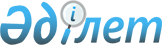 2017 - 2019 жылдарға арналған Павлодар аудандық бюджет туралыПавлодар облысы Павлодар аудандық мәслихатының 2016 жылғы 22 желтоқсандағы № 11/68 шешімі. Павлодар облысының Әділет департаментінде 2017 жылғы 6 қаңтарда № 5325 болып тіркелді.
      Қазақстан Республикасының 2008 жылғы 4 желтоқсандағы Бюджет кодексінің 75-бабының 2-тармағына, Қазақстан Республикасының 2001 жылғы 23 қантардағы "Қазақстан Республикасындағы жергілікті мемлекеттік басқару және өзін-өзі басқару туралы" Заңының 6-бабының 1-тармағының 1) тармақшасына, Қазақстан Республикасының 2005 жылғы 8 шілдедегі "Агроөнеркәсiптiк кешендi және ауылдық аумақтарды дамытуды мемлекеттiк реттеу туралы" Заңының 18-бабының 4-тармағына сәйкес, Павлодар аудандық мәслихаты ШЕШІМ ҚАБЫЛДАДЫ:
      1. Павлодар ауданының 2017 - 2019 жылдарға арналған бюджеті тиісінше 1, 2 және 3-қосымшаларына сәйкес, оның ішінде 2017 жылға мына көлемдерде бекітілсін:
      1) кірістер – 4 275 989 мың теңге, соның ішінде:
      салықтық түсімдер – 687 849 мың теңге;
      салықтық емес түсімдер – 17 609 мың теңге;
      негізгі капиталды сатудан түсетін түсімдер – 13 767 мың теңге;
      трансферттер түсімі – 3 556 764 мың теңге;
      2) шығындар – 4 331 634 мың теңге;
      3) таза бюджеттік кредиттеу – 8 984,5 мың теңге, соның ішінде:
      бюджеттік кредиттер – 30 632,5 мың теңге;
      бюджеттік кредиттерді өтеу – 21 648 мың теңге;
      4) қаржы активтерімен операциялар бойынша сальдо – -480 теңге;
      мемлекеттің қаржы активтерін сатудан келіп түскен түсімдер - 480 мың теңге;
      5) бюджет тапшылығы (профициті) – -64 149,5 мың теңге;
      6) бюджет тапшылығын қаржыландыру (профицитін пайдалану) – 64 149,5 мың теңге.
      Ескерту. 1-тармаққа өзгерістер енгізілді - Павлодар облысы Павлодар аудандық мәслихатының 13.04.2017 № 16/103 (01.01.2017 бастап қолданысқа енгізіледі); 17.07.2017 № 18/108 (01.01.2017 бастап қолданысқа енгізіледі); 27.10.2017 № 23/126 (01.01.2017 бастап қолданысқа енгізіледі); 04.12.2017 № 24/131 (01.01.2017 бастап қолданысқа енгізіледі) шешімдерімен.


      2. Аудандық жергілікті атқарушы органның 2017 жылға арналған резерві 11 942 мың теңге сомасында бекітілсін. 
      Ескерту. 2-тармаққа өзгеріс енгізілді - Павлодар облысы Павлодар аудандық мәслихатының 04.12.2017 № 24/131 (01.01.2017 бастап қолданысқа енгізіледі) шешімімен.


      3. 2017 жылға арналған Павлодар аудан бюджетінде – 2 825 331 мың теңге облыстық бюджеттен берілетін субвенциялар көлемі ескерілсін.
      4. 2017 жылға арналған Павлодар аудандық бюджетті атқару үрдiсiнде секвестрге жатпайтын бюджеттік бағдарламалардың тізбесі 4-қосымшаға сәйкес бекітілсін.
      5. 2017 жылға арналған ауыл және ауылдық округтердің бюджеттік бағдарламалары 5-қосымшаға сәйкес бекітілсін.

      6. 2017 жылға арналған жергілікті өзін-өзі басқару органдарына трансферттер сомаларын бөлу көлемі 6-қосымшаға сәйкес бекітілсін.

      7. Азаматтық қызметші болып табылатын және ауылдық елді мекендерде жұмыс істейтін денсаулық сақтау, әлеуметтік қамсыздандыру, білім беру, мәдениет, спорт және ветеринария саласындағы мамандарға, сондай-ақ жергілікті бюджеттерден қаржыландырылатын мемлекеттік ұйымдарда жұмыс істейтін аталған мамандарға қызметтің осы түрлерімен қалалық жағдайда айналысатын мамандардың мөлшерлемелерімен салыстырғанда жиырма бес пайызға жоғарылатылған айлықақылар мен тарифтік мөлшерлемелер белгіленсін.

      8. Осы шешімнің орындалуын бақылау аудандық мәслихаттың бюджет мәселелері жөніндегі тұрақты комиссиясына жүктелсін.

      Ескерту. 8-тармаққа өзгерістер енгізілді - Павлодар облысы Павлодар аудандық мәслихатының 13.04.2017 № 16/103 (01.01.2017 бастап қолданысқа енгізіледі) шешімімен.

      9. Осы шешім 2017 жылғы 1 қаңтардан бастап қолданысқа енгізіледі.

 2017 жылға арналған аудандық бюджет туралы
(өзгерістермен)
      Ескерту. 1-қосымша жаңа редакцияда - Павлодар облысы Павлодар аудандық мәслихатының 04.12.2017 № 24/131 (01.01.2017 бастап қолданысқа енгізіледі) шешімімен. 2018 жылға арналған аудандық бюджет туралы 2019 жылға арналған аудандық бюджет туралы 2017 жылға арналған бюджеттiк атқарылу
үрдiсiнде секвестрге жатпайтын
бюджеттiк бағдарламалардың тiзбесi 2017 жылға арналған ауыл және ауылдық округтердiң
қимасындағы ағымдағы бюджеттiк бағдарламалардың тiзбесi
      Ескерту. 5-қосымша жаңа редакцияда - Павлодар облысы Павлодар аудандық мәслихатының 04.12.2017 № 24/131 (01.01.2017 бастап қолданысқа енгізіледі) шешімімен. 2017 жылға арналған жергілікті өзін-өзі басқару
органдарына трансферттер сомаларын бөлу көлемі
      Ескерту. 6-қосымша жаңа редакцияда - Павлодар облысы Павлодар аудандық мәслихатының 27.10.2017 № 23/126 (01.01.2017 бастап қолданысқа енгізіледі) шешімімен.
					© 2012. Қазақстан Республикасы Әділет министрлігінің «Қазақстан Республикасының Заңнама және құқықтық ақпарат институты» ШЖҚ РМК
				
      Сессия төрағасы

Д. Корепанов

      Мәслихат хатшысы

Қ. Байжанов
Павлодар аудандық
мәслихатының 2016
жылғы 22 желтоқсандағы
"2017 - 2019 жылдарға арналған
Павлодар аудандық бюджет
туралы" № 11/68 шешіміне
1-қосымша
Санаты
Санаты
Санаты
Санаты
Сомасы (мың теңге)
Сыныбы
Сыныбы
Сыныбы
Сомасы (мың теңге)
Ішкі сыныбы
Ішкі сыныбы
Сомасы (мың теңге)
Атауы
Сомасы (мың теңге)
1
2
3
4
5 
1. Кірістер
4 275 989
1
Салықтық түсімдер
687 849
01
Табыс салығы
304 694
2
Жеке табыс салығы
304 694
03
Әлеуметтік салық
180 088
1
Әлеуметтік салық
180 088
04
Меншікке салынатын салықтар
179 790
1
Мүлікке салынатын салықтар
132 251
3
Жер салығы
5 850
4
Көлік құралдарына салынатын салық
37 623
5
Бірыңғай жер салығы
4 066
05
Тауарларға, жұмыстарға және қызметтерге салынатын ішкі салықтар
17 538
2
Акциздер
1 504
3
Табиғи және басқа да ресурстарды пайдаланғаны үшін түсетін түсімдер
7 232
4
Кәсіпкерлік және кәсіби қызметті жүргізгені үшін алынатын алымдар
8 642
5
Ойын бизнесіне салық
160
08
Заңдық маңызы бар әрекеттерді жасағаны және (немесе) оған уәкілеттігі бар мемлекеттік органдар немесе лауазымды адамдар құжаттар бергені үшін алынатын міндетті төлемдер
5 739
1
Мемлекеттік баж
5 739
2
Салықтық емес түсімдер
17 609
01
Мемлекеттік меншіктен түсетін кірістер
2 497
4
Мемлекет меншігінде тұрған, заңды тұлғалардағы қатысу үлесіне кірістер
22
5
Мемлекет меншігіндегі мүлікті жалға беруден түсетін кірістер
2 440
7
Мемлекеттік бюджеттен берілген кредиттер бойынша сыйақылар 
26
9
Мемлекет меншігінен түсетін басқа да кірістер
9
04
Мемлекеттік бюджеттен қаржыландырылатын, сондай-ақ Қазақстан Республикасы Ұлттық Банкінің бюджетінен (шығыстар сметасынан) қамтылатын және қаржыландырылатын мемлекеттік мекемелер салатын айыппұлдар, өсімпұлдар, санкциялар, өндіріп алулар
461
1
Мұнай секторы ұйымдарынан түсетін түсімдерді қоспағанда, мемлекеттік бюджеттен қаржыландырылатын, сондай-ақ Қазақстан Республикасы Ұлттық Банкінің бюджетінен (шығыстар сметасынан) қамтылатын және қаржыландырылатын мемлекеттік мекемелер салатын айыппұлдар, өсімпұлдар, санкциялар, өндіріп алулар
461
06
Басқа да салықтық емес түсімдер
14 651
1
Басқа да салықтық емес түсімдер
14 651
3
Негізгі капиталды сатудан түсетін түсімдер
13 767
01
Мемлекеттік мекемелерге бекітілген мемлекеттік мүлікті сату
5 840
1
Мемлекеттік мекемелерге бекітілген мемлекеттік мүлікті сату
5 840
03
Жерді және материалдық емес активтерді сату
7 927
1
Жерді сату
5 963
2
Материалдық емес активтерді сату 
1 964
4
Трансферттердің түсімдері
3 556 764
02
Мемлекеттік басқарудың жоғары тұрған органдарынан түсетін трансферттер
3 556 764
2
Облыстық бюджеттен түсетін трансферттер
3 556 764
Функционалдық топ
Функционалдық топ
Функционалдық топ
Функционалдық топ
Функционалдық топ
Сомасы (мың теңге)
Функционалдық кіші топ
Функционалдық кіші топ
Функционалдық кіші топ
Функционалдық кіші топ
Сомасы (мың теңге)
Бюджеттік бағдарламалардың әкімшісі
Бюджеттік бағдарламалардың әкімшісі
Бюджеттік бағдарламалардың әкімшісі
Сомасы (мың теңге)
Бюджеттік бағдарлама
Бюджеттік бағдарлама
Сомасы (мың теңге)
Атауы
Сомасы (мың теңге)
1
2
3
4
5
6 
2. Шығындар
4 331 634
01
Жалпы сипаттағы мемлекеттік қызметтер
476 846
1
Мемлекеттiк басқарудың жалпы функцияларын орындайтын өкiлдi, атқарушы және басқа органдар
394 074
112
Аудан (облыстық маңызы бар қала) мәслихатының аппараты
19 014
001
Аудан (облыстық маңызы бар қала) мәслихатының қызметін қамтамасыз ету жөніндегі қызметтер
18 492
003
Мемлекеттік органның күрделі шығыстары
522
122
Аудан (облыстық маңызы бар қала) әкімінің аппараты
139 855
001
Аудан (облыстық маңызы бар қала) әкімінің қызметін қамтамасыз ету жөніндегі қызметтер
99 773
003
Мемлекеттік органның күрделі шығыстары
40 082
123
Қаладағы аудан, аудандық маңызы бар қала, кент, ауыл, ауылдық округ әкімінің аппараты
235 205
001
Қаладағы аудан, аудандық маңызы бар қала, кент, ауыл, ауылдық округ әкімінің қызметін қамтамасыз ету жөніндегі қызметтер
205 273
022
Мемлекеттік органның күрделі шығыстары
3 597
032
Ведомстволық бағыныстағы мемлекеттік мекемелерінің және ұйымдарының күрделі шығыстары
26 335
2
Қаржылық қызмет
28 507
452
Ауданның (облыстық маңызы бар қаланың) қаржы бөлімі
28 507
001
Ауданның (облыстық маңызы бар қаланың) бюджетін орындау және коммуналдық меншігін басқару саласындағы мемлекеттік саясатты іске асыру жөніндегі қызметтер 
27 002
010
Жекешелендіру, коммуналдық меншікті басқару, жекешелендіруден кейінгі қызмет және осыған байланысты дауларды реттеу
1 222
018
Мемлекеттік органның күрделі шығыстары
283
5
Жоспарлау және статистикалық қызмет
20 447
453
Ауданның (облыстық маңызы бар қаланың) экономика және бюджеттік жоспарлау бөлімі
20 447
001
Экономикалық саясатты, мемлекеттік жоспарлау жүйесін қалыптастыру және дамыту саласындағы мемлекеттік саясатты іске асыру жөніндегі қызметтер
19 319
004
Мемлекеттік органның күрделі шығыстары
1 128
9
Жалпы сипаттағы өзге де мемлекеттiк қызметтер
33 818
454
Ауданның (облыстық маңызы бар қаланың) кәсіпкерлік және ауыл шаруашылығы бөлімі
20 723
001
Жергілікті деңгейде кәсіпкерлікті және ауыл шаруашылығын дамыту саласындағы мемлекеттік саясатты іске асыру жөніндегі қызметтер
20 004
007
Мемлекеттік органның күрделі шығыстары
719
458
Ауданның (облыстық маңызы бар қаланың) тұрғын үй-коммуналдық шаруашылығы, жолаушылар көлігі және автомобиль жолдары бөлімі
13 095
001
Жергілікті деңгейде тұрғын үй-коммуналдық шаруашылығы, жолаушылар көлігі және автомобиль жолдары саласындағы мемлекеттік саясатты іске асыру жөніндегі қызметтер
12 535
013
Мемлекеттік органның күрделі шығыстары
560
02
Қорғаныс
24 043
1
Әскери мұқтаждар
9 463
122
Аудан (облыстық маңызы бар қала) әкімінің аппараты
9 463
005
Жалпыға бірдей әскери міндетті атқару шеңберіндегі іс-шаралар
9 463
2
Төтенше жағдайлар жөнiндегi жұмыстарды ұйымдастыру
14 580
122
Аудан (облыстық маңызы бар қала) әкімінің аппараты
14 580
006
Аудан (облыстық маңызы бар қала) ауқымындағы төтенше жағдайлардың алдын алу және оларды жою
315
007
Аудандық (қалалық) ауқымдағы дала өрттерінің, сондай-ақ мемлекеттік өртке қарсы қызмет органдары құрылмаған елдi мекендерде өрттердің алдын алу және оларды сөндіру жөніндегі іс-шаралар
14 265
04
Бiлiм беру
2 456 096
1
Мектепке дейiнгi тәрбие және оқыту
289 411
123
Қаладағы аудан, аудандық маңызы бар қала, кент, ауыл, ауылдық округ әкімінің аппараты
222 550
004
Мектепке дейінгі тәрбие мен оқыту ұйымдарының қызметін қамтамасыз ету
80 434
041
Мектепке дейінгі білім беру ұйымдарында мемлекеттік білім беру тапсырысын іске асыруға
142 116
464
Ауданның (облыстық маңызы бар қаланың) білім бөлімі
66 861
040
Мектепке дейінгі білім беру ұйымдарында мемлекеттік білім беру тапсырысын іске асыруға
66 861
2
Бастауыш, негізгі орта және жалпы орта білім беру
2 010 397
123
Қаладағы аудан, аудандық маңызы бар қала, кент, ауыл, ауылдық округ әкімінің аппараты
69 249
005
Ауылдық жерлерде балаларды мектепке дейін тегін алып баруды және кері алып келуді ұйымдастыру
69 249
464
Ауданның (облыстық маңызы бар қаланың) білім бөлімі
1 876 259
003
Жалпы білім беру
1 849 655
006
Балаларға қосымша білім беру 
26 604
804
Ауданның (облыстық маңызы бар қаланың) дене тәрбиесі, спорт және туризм бөлімі
64 889
017
Балалар мен жасөспірімдерге спорт бойынша қосымша білім беру
64 889
9
Бiлiм беру саласындағы өзге де қызметтер
156 288
464
Ауданның (облыстық маңызы бар қаланың) білім бөлімі
156 288
001
Жергілікті деңгейде білім беру саласындағы мемлекеттік саясатты іске асыру жөніндегі қызметтер
22 331
005
Ауданның (облыстық маңызы бар қаланың) мемлекеттік білім беру мекемелер үшін оқулықтар мен оқу-әдiстемелiк кешендерді сатып алу және жеткізу
38 385
007
Аудандық (қалалық) ауқымдағы мектеп олимпиадаларын және мектептен тыс іс-шараларды өткiзу
4 972
012
Мемлекеттік органның күрделі шығыстары
79
015
Жетім баланы (жетім балаларды) және ата-аналарының қамқорынсыз қалған баланы (балаларды) күтіп-ұстауға қамқоршыларға (қорғаншыларға) ай сайынға ақшалай қаражат төлемі
13 357
067
Ведомстволық бағыныстағы мемлекеттік мекемелерінің және ұйымдарының күрделі шығыстары
77 164
06
Әлеуметтiк көмек және әлеуметтiк қамсыздандыру
178 509
1
Әлеуметтiк қамсыздандыру
11 705
451
Ауданның (облыстық маңызы бар қаланың) жұмыспен қамту және әлеуметтік бағдарламалар бөлімі
8 516
016
18 жасқа дейінгі балаларға мемлекеттік жәрдемақылар
6 030
025
"Өрлеу" жобасы бойынша келісілген қаржылай көмекті енгізу
2 486
464
Ауданның (облыстық маңызы бар қаланың) білім бөлімі
3 189
030
Патронат тәрбиешілерге берілген баланы (балаларды) асырап бағу 
3 189
2
Әлеуметтік көмек
145 396
123
Қаладағы аудан, аудандық маңызы бар қала, кент, ауыл, ауылдық округ әкімінің аппараты
22 843
003
Мұқтаж азаматтарға үйінде әлеуметтік көмек көрсету
22 843
451
Ауданның (облыстық маңызы бар қаланың) жұмыспен қамту және әлеуметтік бағдарламалар бөлімі
122 553
002
Жұмыспен қамту бағдарламасы
37 166
007
Жергілікті өкілетті органдардың шешімі бойынша мұқтаж азаматтардың жекелеген топтарына әлеуметтік көмек
32 344
010
Үйден тәрбиеленіп оқытылатын мүгедек балаларды материалдық қамтамасыз ету
1 046
017
Мүгедектерді оңалту жеке бағдарламасына сәйкес, мұқтаж мүгедектерді міндетті гигиеналық құралдармен және ымдау тілі мамандарының қызмет көрсетуін, жеке көмекшілермен қамтамасыз ету
32 446
023
Жұмыспен қамту орталықтарының қызметін қамтамасыз ету
19 551
9
Әлеуметтiк көмек және әлеуметтiк қамтамасыз ету салаларындағы өзге де қызметтер
21 408
451
Ауданның (облыстық маңызы бар қаланың) жұмыспен қамту және әлеуметтік бағдарламалар бөлімі
21 408
001
Жергілікті деңгейде халық үшін әлеуметтік бағдарламаларды жұмыспен қамтуды қамтамасыз етуді іске асыру саласындағы мемлекеттік саясатты іске асыру жөніндегі қызметтер
20 915
011
Жәрдемақыларды және басқа да әлеуметтік төлемдерді есептеу, төлеу мен жеткізу бойынша қызметтерге ақы төлеу
254
021
Мемлекеттік органның күрделі шығыстары
239
07
Тұрғын үй-коммуналдық шаруашылық
149 382
1
Тұрғын үй шаруашылығы
88 388
123
Қаладағы аудан, аудандық маңызы бар қала, кент, ауыл, ауылдық округ әкімінің аппараты
1 700
007
Аудандық маңызы бар қаланың, кенттің, ауылдың, ауылдық округтің мемлекеттік тұрғын үй қорының сақталуын ұйымдастыру
1 700
458
Ауданның (облыстық маңызы бар қаланың) тұрғын үй-коммуналдық шаруашылығы, жолаушылар көлігі және автомобиль жолдары бөлімі
4 200
004
Азаматтардың жекелген санаттарын тұрғын үймен қамтамасыз ету
4 200
472
Ауданның (облыстық маңызы бар қаланың) құрылыс, сәулет және қала құрылысы бөлімі
82 488
004
Инженерлік-коммуникациялық инфрақұрылымды жобалау, дамыту және (немесе) жайластыру
17 240
098
Коммуналдық тұрғын үй қорының тұрғын үйлерін сатып алу
65 248
2
Коммуналдық шаруашылық
60 994
123
Қаладағы аудан, аудандық маңызы бар қала, кент, ауыл, ауылдық округ әкімінің аппараты
1 315
014
Елді мекендерді сумен жабдықтауды ұйымдастыру
1 315
458
Ауданның (облыстық маңызы бар қаланың) тұрғын үй-коммуналдық шаруашылығы, жолаушылар көлігі және автомобиль жолдары бөлімі
7 940
012
Сумен жабдықтау және су бұру жүйесінің жұмыс істеуі
7 940
472
Ауданның (облыстық маңызы бар қаланың) құрылыс, сәулет және қала құрылысы бөлімі
51 739
058
Елді мекендердегі сумен жабдықтау және су бұру жүйелерін дамыту
51 739
08
Мәдениет, спорт, туризм және ақпараттық кеңістiк
319 521
1
Мәдениет саласындағы қызмет
226 102
123
Қаладағы аудан, аудандық маңызы бар қала, кент, ауыл, ауылдық округ әкімінің аппараты
164 085
006
Жергілікті деңгейде мәдени-демалыс жұмыстарын қолдау
164 085
455
Ауданның (облыстық маңызы бар қаланың) мәдениет және тілдерді дамыту бөлімі
62 017
003
Мәдени-демалыс жұмысын қолдау
62 017
2
Спорт
19 347
123
Қаладағы аудан, аудандық маңызы бар қала, кент, ауыл, ауылдық округ әкімінің аппараты
14 177
028
Жергілікті деңгейде дене шынықтыру – сауықтыру және спорттық іс-шараларды іске асыру
14 177
804
Ауданның (облыстық маңызы бар қаланың) дене тәрбиесі, спорт және туризм бөлімі
5 170
006
Аудандық (облыстық маңызы бар қалалық) деңгейде спорттық жарыстар өткiзу
5 170
3
Ақпараттық кеңістік
44 716
455
Ауданның (облыстық маңызы бар қаланың) мәдениет және тілдерді дамыту бөлімі
33 278
006
Аудандық (қалалық) кiтапханалардың жұмыс iстеуi
31 778
007
Мемлекеттiк тiлдi және Қазақстан халқының басқа да тiлдерін дамыту
1 500
456
Ауданның (облыстық маңызы бар қаланың) ішкі саясат бөлімі
11 438
002
Мемлекеттік ақпараттық саясат жүргізу жөніндегі қызметтер
11 438
9
Мәдениет, спорт, туризм және ақпараттық кеңiстiктi ұйымдастыру жөнiндегi өзге де қызметтер
29 356
455
Ауданның (облыстық маңызы бар қаланың) мәдениет және тілдерді дамыту бөлімі
15 090
001
Жергілікті деңгейде тілдерді және мәдениетті дамыту саласындағы мемлекеттік саясатты іске асыру жөніндегі қызметтер
6 945
010
Мемлекеттік органның күрделі шығыстары
79
032
Ведомстволық бағыныстағы мемлекеттік мекемелерінің және ұйымдарының күрделі шығыстары
8 066
456
Ауданның (облыстық маңызы бар қаланың) ішкі саясат бөлімі
12 204
001
Жергілікті деңгейде ақпарат, мемлекеттілікті нығайту және азаматтардың әлеуметтік сенімділігін қалыптастыру саласында мемлекеттік саясатты іске асыру жөніндегі қызметтер
9 477
003
Жастар саясаты саласындағы іс-шараларды iске асыру
2 378
006
Мемлекеттік органның күрделі шығыстары
349
804
Ауданның (облыстық маңызы бар қаланың) дене тәрбиесі, спорт және туризм бөлімі
2 062
001
Дене тәрбиесі, спорт және туризм саласында жергілікті деңгейде мемлекеттік саясатты іске асыру бойынша қызметтер
2 062
10
Ауыл, су, орман, балық шаруашылығы, ерекше қорғалатын табиғи аумақтар, қоршаған ортаны және жануарлар дүниесін қорғау, жер қатынастары
143 505
1
Ауыл шаруашылығы
109 403
472
Ауданның (облыстық маңызы бар қаланың) құрылыс, сәулет және қала құрылысы бөлімі
7 200
010
Ауыл шаруашылығы объектілерін дамыту
7 200
473
Ауданның (облыстық маңызы бар қаланың) ветеринария бөлімі
102 203
001
Жергілікті деңгейде ветеринария саласындағы мемлекеттік саясатты іске асыру жөніндегі қызметтер
17 018
003
Мемлекеттік органның күрделі шығыстары
363
005
Мал көмінділерінің (биотермиялық шұңқырлардың) жұмыс істеуін қамтамасыз ету
100
006
Ауру жануарларды санитарлық союды ұйымдастыру
300
010
Ауыл шаруашылығы жануарларын сәйкестендіру жөніндегі іс-шараларды өткізу
1 376
011
Эпизоотияға қарсы іс-шаралар жүргізу
68 313
047
Жануарлардың саулығы мен адамның денсаулығына қауіп төндіретін, алып қоймай залалсыздандырылған (зарарсыздандырылған) және қайта өңделген жануарлардың, жануарлардан алынатын өнімдер мен шикізаттың құнын иелеріне өтеу
14 733
6
Жер қатынастары
18 129
463
Ауданның (облыстық маңызы бар қаланың) жер қатынастары бөлімі
18 129
001
Аудан (облыстық маңызы бар қала) аумағында жер қатынастарын реттеу саласындағы мемлекеттік саясатты іске асыру жөніндегі қызметтер
13 160
006
Аудандардың, облыстық маңызы бар, аудандық маңызы бар қалалардың, кенттердiң, ауылдардың, ауылдық округтердiң шекарасын белгiлеу кезiнде жүргiзiлетiн жерге орналастыру
4 270
007
Мемлекеттік органның күрделі шығыстары
699
9
Ауыл, су, орман, балық шаруашылығы және қоршаған ортаны қорғау мен жер қатынастары саласындағы өзге де қызметтер
15 973
453
Ауданның (облыстық маңызы бар қаланың) экономика және бюджеттік жоспарлау бөлімі
15 973
099
Мамандардың әлеуметтік көмек көрсетуі жөніндегі шараларды іске асыру
15 973
11
Өнеркәсіп, сәулет, қала құрылысы және құрылыс қызметі
14 466
2
Сәулет, қала құрылысы және құрылыс қызметі
14 466
472
Ауданның (облыстық маңызы бар қаланың) құрылыс, сәулет және қала құрылысы бөлімі
14 466
001
Жергілікті деңгейде құрылыс, сәулет және қала құрылысы саласындағы мемлекеттік саясатты іске асыру жөніндегі қызметтер
14 087
015
Мемлекеттік органның күрделі шығыстары
379
12
Көлік және коммуникация
454 688
1
Автомобиль көлігі 
452 576
123
Қаладағы аудан, аудандық маңызы бар қала, кент, ауыл, ауылдық округ әкімінің аппараты
93 131
013
Аудандық маңызы бар қалаларда, кенттерде, ауылдарда, ауылдық округтерде автомобиль жолдарының жұмыс істеуін қамтамасыз ету
4 450
045
Елді-мекендер көшелеріндегі автомобиль жолдарын күрделі және орташа жөндеу
88 681
458
Ауданның (облыстық маңызы бар қаланың) тұрғын үй-коммуналдық шаруашылығы, жолаушылар көлігі және автомобиль жолдары бөлімі
359 445
023
Автомобиль жолдарының жұмыс істеуін қамтамасыз ету
33 455
045
Аудандық маңызы бар автомобиль жолдарын және елді-мекендердің көшелерін күрделі және орташа жөндеу
325 990
9
Көлiк және коммуникациялар саласындағы басқа да қызметтер
2 112
458
Ауданның (облыстық маңызы бар қаланың) тұрғын үй-коммуналдық шаруашылығы, жолаушылар көлігі және автомобиль жолдары бөлімі
2 112
037
Әлеуметтік маңызы бар қалалық (ауылдық), қала маңындағы және ауданішілік қатынастар бойынша жолаушылар тасымалдарын субсидиялау
2 112
13
Басқалар
27 214
3
Кәсiпкерлiк қызметтi қолдау және бәсекелестікті қорғау
372
454
Ауданның (облыстық маңызы бар қаланың) кәсіпкерлік және ауыл шаруашылығы бөлімі
372
006
Кәсіпкерлік қызметті қолдау
372
9
Басқалар
26 842
123
Қаладағы аудан, аудандық маңызы бар қала, кент, ауыл, ауылдық округ әкімінің аппараты
14 900
040
Өңірлерді дамытудың 2020 жылға дейінгі бағдарламасы шеңберінде өңірлерді экономикалық дамытуға жәрдемдесу бойынша шараларды іске асыру
14 900
452
Ауданның (облыстық маңызы бар қаланың) қаржы бөлімі
11 942
012
Ауданның (облыстық маңызы бар қаланың) жергілікті атқарушы органының резерві 
11 942
14
Борышқа қызмет көрсету
26
1
Борышқа қызмет көрсету
26
452
Ауданның (облыстық маңызы бар қаланың) қаржы бөлімі
26
013
Жергілікті атқарушы органдардың облыстық бюджеттен қарыздар бойынша сыйақылар мен өзге де төлемдерді төлеу бойынша борышына қызмет көрсету
26
15
Трансферттер
87 338
1
Трансферттер
87 338
452
Ауданның (облыстық маңызы бар қаланың) қаржы бөлімі
87 338
006
Нысаналы пайдаланылмаған (толық пайдаланылмаған) трансферттерді қайтару
2 340
016
Нысаналы мақсатқа сай пайдаланылмаған нысаналы трансферттерді қайтару
2 301
051
Жергілікті өзін-өзі басқару органдарына берілетін трансферттер
80 693
054
Қазақстан Республикасының Ұлттық қорынан берілетін нысаналы трансферт есебінен республикалық бюджеттен бөлінген пайдаланылмаған (түгел пайдаланылмаған) нысаналы трансферттердің сомасын қайтару
2 004
3.Таза бюджеттік кредиттеу
8 984,5
Бюджеттік кредиттер
30 632,5
10
Ауыл, су, орман, балық шаруашылығы, ерекше қорғалатын табиғи аумақтар, қоршаған ортаны және жануарлар дүниесін қорғау, жер қатынастары
30 632,5
9
Ауыл, су, орман, балық шаруашылығы және қоршаған ортаны қорғау мен жер қатынастары саласындағы өзге де қызметтер
30 632,5
453
Ауданның (облыстық маңызы бар қаланың) экономика және бюджеттік жоспарлау бөлімі
30 632,5
006
Мамандарды әлеуметтік қолдау шараларын іске асыру үшін бюджеттік кредиттер
30 632,5
Бюджеттік кредиттерді өтеу 
21 648
5
Бюджеттік кредиттерді өтеу 
21 648
01
Бюджеттік кредиттерді өтеу 
21 648
1
Мемлекеттік бюджеттен берілген бюджеттік кредиттерді өтеу
21 648
4. Қаржы активтерімен операциялар бойынша сальдо:
-480
Мемлекеттің қаржы активтерін сатудан түсетін түсімдер
480
6
Мемлекеттің қаржы активтерін сатудан түсетін түсімдер
480
01
Мемлекеттің қаржы активтерін сатудан түсетін түсімдер
480
1
Қаржы активтерін ел ішінде сатудан түсетін түсімдер
480
5. Бюджет тапшылығы (профицитi)
-64 149,5
6. Бюджет тапшылығын қаржыландыру (профицитін пайдалану)
64 149,5
7
Қарыздар түсімдері
30 631,5
01
Мемлекеттік ішкі қарыздар
30 631,5
2
Қарыз алу келісім-шарттары
30 631,5
03
Ауданның (облыстық маңызы бар қаланың) жергілікті атқарушы органы алатын қарыздар
30 631,5
16
Қарыздарды өтеу
21 648 
1
Қарыздарды өтеу
21 648 
452
Ауданның (облыстық маңызы бар қаланың) қаржы бөлімі
21 648 
008
Жергілікті атқарушы органның жоғары тұрған бюджет алдындағы борышын өтеу
21 648 
8
Бюджет қаражатының пайдаланылатын қалдықтары
55 166 
01
Бюджет қаражаты қалдықтары
55 166 
1
Бюджет қаражатының бос қалдықтары
55 166 
01
Бюджет қаражатының бос қалдықтары
55 166 Павлодар аудандық
мәслихатының 2016
жылғы 22 желтоқсандағы
"2017 - 2019 жылдарға арналған
Павлодар аудандық бюджет
туралы" № 11/68 шешіміне
2-қосымша
Санаты
Санаты
Санаты
Санаты
Сомасы (мың теңге)
Сыныбы
Сыныбы
Сыныбы
Сомасы (мың теңге)
Ішкі сыныбы
Ішкі сыныбы
Сомасы (мың теңге)
Атауы
Сомасы (мың теңге)
1
2
3
4
5
1. Кірістер
3 630 564
1
Салықтық түсімдер
653 964
01
Табыс салығы
277 011
2
Жеке табыс салығы
277 011
03
Әлеуметтік салық
168 574
1
Әлеуметтік салық
168 574
04
Меншікке салынатын салықтар
186 214
1
Мүлікке салынатын салықтар
135 560
3
Жер салығы
6 658
4
Көлік құралдарына салынатын салық
39 686
5
Бірыңғай жер салығы
4 310
05
Тауарларға, жұмыстарға және қызметтерге салынатын ішкі салықтар
16 081
2
Акциздер
1 149
3
Табиғи және басқада ресурстарды пайдаланғаны үшін түсетін түсімдер
6 084
4
Кәсіпкерлік және кәсіби қызметті жүргізгені үшін алынатын алымдар
8 678
5
Ойын бизнесіне салық
170
08
Заңдық мәнді іс-әрекеттерді жасағаны және (немесе) оған уәкілеттігі бар мемлекеттік органдар немесе лауазымды адамдар құжаттар бергені үшін алынатын міндетті төлемдер
6 084
1
Мемлекеттік баж
6 084
2
Салықтық емес түсімдер
14 745
01
Мемлекеттік меншіктен түсетін кірістер
4 198
5
Мемлекет меншігіндегі мүлікті жалға беруден түсетін кірістер
4 175
7
Мемлекеттік бюджеттен берілген кредиттер бойынша сыйақылар
23
06
Басқа да салықтық емес түсімдер
10 547
1
Басқа да салықтық емес түсімдер
10 547
3
Негізгі капиталды сатудан түсетін түсімдер
3 403
03
Жерді және материалдық емес активтерді сату
3 403
1
Жерді сату
3 403
4
Трансферттердің түсімдері
2 958 452
02
Мемлекеттік басқарудың жоғары тұрған органдарынан түсетін трансферттер
2 958 452
2
Облыстық бюджеттен түсетін трансферттер
2 958 452
Функционалдық топ
Функционалдық топ
Функционалдық топ
Функционалдық топ
Функционалдық топ
Сомасы (мың теңге)
Функционалдық кіші топ
Функционалдық кіші топ
Функционалдық кіші топ
Функционалдық кіші топ
Сомасы (мың теңге)
Бюджеттік бағдарламалардың әкімшісі
Бюджеттік бағдарламалардың әкімшісі
Бюджеттік бағдарламалардың әкімшісі
Сомасы (мың теңге)
Бюджеттік бағдарлама
Бюджеттік бағдарлама
Сомасы (мың теңге)
Атауы
Сомасы (мың теңге)
1
2
3
4
5
6
2. Шығындар
3 630 564
01
Жалпы сипаттағы мемлекеттік қызметтер
406 397
1
Мемлекеттiк басқарудың жалпы функцияларын орындайтын өкiлдi, атқарушы және басқа органдар
338 309
112
Аудан (облыстық маңызы бар қала) мәслихатының аппараты
19 014
001
Аудан (облыстық маңызы бар қала) мәслихатының қызметін қамтамасыз ету жөніндегі қызметтер
19 014
122
Аудан (облыстық маңызы бар қала) әкімінің аппараты
107 882
001
Аудан (облыстық маңызы бар қала) әкімінің қызметін қамтамасыз ету жөніндегі қызметтер
107 882
123
Қаладағы аудан, аудандық маңызы бар қала, кент, ауыл, ауылдық округ әкімінің аппараты
211 413
001
Қаладағы аудан, аудандық маңызы бар қала, кент, ауыл, ауылдық округ әкімінің қызметін қамтамасыз ету жөніндегі қызметтер
205 477
022
Мемлекеттік органның күрделі шығыстары
5 936
2
Қаржылық қызмет
17 951
452
Ауданның (облыстық маңызы бар қаланың) қаржы бөлімі
17 951
001
Ауданның (облыстық маңызы бар қаланың) бюджетін орындау және коммуналдық меншігін басқару саласындағы мемлекеттік саясатты іске асыру жөніндегі қызметтер
15 844
003
Салық салу мақсатында мүлікті бағалауды жүргізу
1 011
010
Жекешелендіру, коммуналдық меншікті басқару, жекешелендіруден кейінгі қызмет және осыған байланысты дауларды реттеу
1 096
5
Жоспарлау және статистикалық қызмет
20 236
453
Ауданның (облыстық маңызы бар қаланың) экономика және бюджеттік жоспарлау бөлімі
20 236
001
Экономикалық саясатты, мемлекеттік жоспарлау жүйесін қалыптастыру және дамыту саласындағы мемлекеттік саясатты іске асыру жөніндегі қызметтер
20 236
9
Жалпы сипаттағы өзге де мемлекеттiк қызметтер
29 901
454
Ауданның (облыстық маңызы бар қаланың) кәсіпкерлік және ауыл шаруашылығы бөлімі
20 112
001
Жергілікті деңгейде кәсіпкерлікті және ауыл шаруашылығын дамыту саласындағы мемлекеттік саясатты іске асыру жөніндегі қызметтер
20 112
458
Ауданның (облыстық маңызы бар қаланың) тұрғын үй-коммуналдық шаруашылығы, жолаушылар көлігі және автомобиль жолдары бөлімі
9 789
001
Жергілікті деңгейде тұрғын үй-коммуналдық шаруашылығы, жолаушылар көлігі және автомобиль жолдары саласындағы мемлекеттік саясатты іске асыру жөніндегі қызметтер
9 789
02
Қорғаныс
21 728
1
Әскери мұқтаждар
9 224
122
Аудан (облыстық маңызы бар қала) әкімінің аппараты
9 224
005
Жалпыға бірдей әскери міндетті атқару шеңберіндегі іс-шаралар
9 224
2
Төтенше жағдайлар жөнiндегi жұмыстарды ұйымдастыру
12 504
122
Аудан (облыстық маңызы бар қала) әкімінің аппараты
12 504
006
Аудан (облыстық маңызы бар қала) ауқымындағы төтенше жағдайлардың алдын алу және оларды жою
794
007
Аудандық (қалалық) ауқымдағы дала өрттерінің, сондай-ақ мемлекеттік өртке қарсы қызмет органдары құрылмаған елдi мекендерде өрттердің алдын алу және оларды сөндіру жөніндегі іс-шаралар
11 710
04
Бiлiм беру
2 403 720
1
Мектепке дейiнгi тәрбие және оқыту
305 692
123
Қаладағы аудан, аудандық маңызы бар қала, кент, ауыл, ауылдық округ әкімінің аппараты
238 531
004
Мектепке дейінгі тәрбие мен оқыту ұйымдарының қызметін қамтамасыз ету
105 856
041
Мектепке дейінгі білім беру ұйымдарында мемлекеттік білім беру тапсырысын іске асыруға
132 675
464
Ауданның (облыстық маңызы бар қаланың) білім бөлімі
67 161
040
Мектепке дейінгі білім беру ұйымдарында мемлекеттік білім беру тапсырысын іске асыруға
67 161
2
Бастауыш, негізгі орта және жалпы орта білім беру
1 904 393
123
Қаладағы аудан, аудандық маңызы бар қала, кент, ауыл, ауылдық округ әкімінің аппараты
18 447
005
Ауылдық жерлерде балаларды мектепке дейін тегін алып баруды және кері алып келуді ұйымдастыру
18 447
457
Ауданның (облыстық маңызы бар қаланың) мәдениет, тілдерді дамыту, дене шынықтыру және спорт бөлімі
62 613
017
Балалар мен жасөспірімдерге спорт бойынша қосымша білім беру
62 613
464
Ауданның (облыстық маңызы бар қаланың) білім бөлімі
1 823 333
003
Жалпы білім беру
1 798 299
006
Балаларға қосымша білім беру
25 034
9
Бiлiм беру саласындағы өзге де қызметтер
193 635
464
Ауданның (облыстық маңызы бар қаланың) білім бөлімі
193 635
001
Жергілікті деңгейде білім беру саласындағы мемлекеттік саясатты іске асыру жөніндегі қызметтер
21 970
005
Ауданның (облыстық маңызы бар қаланың) мемлекеттік білім беру мекемелер үшін оқулықтар мен оқу-әдiстемелiк кешендерді сатып алу және жеткізу
18 235
007
Аудандық (қалалық) ауқымдағы мектеп олимпиадаларын және мектептен тыс іс-шараларды өткiзу
6 403
015
Жетім баланы (жетім балаларды) және ата-аналарының қамқорынсыз қалған баланы (балаларды) күтіп-ұстауға қамқоршыларға (қорғаншыларға) ай сайынға ақшалай қаражат төлемі
14 477
067
Ведомстволық бағыныстағы мемлекеттік мекемелерінің және ұйымдарының күрделі шығыстары
132 550
06
Әлеуметтiк көмек және әлеуметтiк қамсыздандыру
146 075
1
Әлеуметтiк қамсыздандыру
9 173
451
Ауданның (облыстық маңызы бар қаланың) жұмыспен қамту және әлеуметтік бағдарламалар бөлімі
5 889
016
18 жасқа дейінгі балаларға мемлекеттік жәрдемақылар
5 889
464
Ауданның (облыстық маңызы бар қаланың) білім бөлімі
3 284
030
Патронат тәрбиешілерге берілген баланы (балаларды) асырап бағу
3 284
2
Әлеуметтік көмек
115 339
123
Қаладағы аудан, аудандық маңызы бар қала, кент, ауыл, ауылдық округ әкімінің аппараты
25 635
003
Мұқтаж азаматтарға үйінде әлеуметтік көмек көрсету
25 635
451
Ауданның (облыстық маңызы бар қаланың) жұмыспен қамту және әлеуметтік бағдарламалар бөлімі
89 704
002
Жұмыспен қамту бағдарламасы
16 059
007
Жергілікті өкілетті органдардың шешімі бойынша мұқтаж азаматтардың жекелеген топтарына әлеуметтік көмек
36 012
010
Үйден тәрбиеленіп оқытылатын мүгедек балаларды материалдық қамтамасыз ету
1 616
017
Мүгедектерді оңалту жеке бағдарламасына сәйкес, мұқтаж мүгедектерді міндетті гигиеналық құралдармен және ымдау тілі мамандарының қызмет көрсетуін, жеке көмекшілермен қамтамасыз ету
16 171
023
Жұмыспен қамту орталықтарының қызметін қамтамасыз ету
19 846
9
Әлеуметтiк көмек және әлеуметтiк қамтамасыз ету салаларындағы өзге де қызметтер
21 563
451
Ауданның (облыстық маңызы бар қаланың) жұмыспен қамту және әлеуметтік бағдарламалар бөлімі
21 563
001
Жергілікті деңгейде халық үшін әлеуметтік бағдарламаларды жұмыспен қамтуды қамтамасыз етуді іске асыру саласындағы мемлекеттік саясатты іске асыру жөніндегі қызметтер

20 685
011
Жәрдемақыларды және басқа да әлеуметтік төлемдерді есептеу, төлеу мен жеткізу бойынша қызметтерге ақы төлеу
878
07
Тұрғын үй-коммуналдық шаруашылық
35 796
1
Тұрғын үй шаруашылығы
12 296
464
Ауданның (облыстық маңызы бар қаланың) білім бөлімі
12 296
026
Жұмыспен қамту 2020 жол картасы бойынша қалаларды және ауылдық елді мекендерді дамыту шеңберінде объектілерді жөндеу және абаттандыру
12 296
2
Коммуналдық шаруашылық
23 500
472
Ауданның (облыстық маңызы бар қаланың) құрылыс, сәулет және қала құрылысы бөлімі
23 500
058
Елді мекендердегі сумен жабдықтау және су бұру жүйелерін дамыту
23 500
08
Мәдениет, спорт, туризм және ақпараттық кеңістiк
296 770
1
Мәдениет саласындағы қызмет
210 197
123
Қаладағы аудан, аудандық маңызы бар қала, кент, ауыл, ауылдық округ әкімінің аппараты
168 337
006
Жергілікті деңгейде мәдени-демалыс жұмыстарын қолдау
168 337
457
Ауданның (облыстық маңызы бар қаланың) мәдениет, тілдерді дамыту, дене шынықтыру және спорт бөлімі
41 860
003
Мәдени-демалыс жұмысын қолдау
41 860
2
Спорт
10 614
457
Ауданның (облыстық маңызы бар қаланың) мәдениет, тілдерді дамыту, дене шынықтыру және спорт бөлімі
10 614
009
Аудандық (облыстық маңызы бар қалалық) деңгейде спорттық жарыстар өткiзу
10 614
3
Ақпараттық кеңістік
48 865
456
Ауданның (облыстық маңызы бар қаланың) ішкі саясат бөлімі
13 126
002
Мемлекеттік ақпараттық саясат жүргізу жөніндегі қызметтер
13 126
457
Ауданның (облыстық маңызы бар қаланың) мәдениет, тілдерді дамыту, дене шынықтыру және спорт бөлімі
35 739
006
Аудандық (қалалық) кiтапханалардың жұмыс iстеуi
33 215
007
Мемлекеттiк тiлдi және Қазақстан халқының басқа да тiлдерін дамыту
2 524
9
Мәдениет, спорт, туризм және ақпараттық кеңiстiктi ұйымдастыру жөнiндегi өзге де қызметтер
27 094
456
Ауданның (облыстық маңызы бар қаланың) ішкі саясат бөлімі
15 645
001
Жергілікті деңгейде ақпарат, мемлекеттілікті нығайту және азаматтардың әлеуметтік сенімділігін қалыптастыру саласында мемлекеттік саясатты іске асыру жөніндегі қызметтер
9 026
003
Жастар саясаты саласындағы іс-шараларды iске асыру
6 619
457
Ауданның (облыстық маңызы бар қаланың) мәдениет, тілдерді дамыту, дене шынықтыру және спорт бөлімі
11 449
001
Жергілікті деңгейде мәдениет, тілдерді дамыту, дене шынықтыру және спорт саласындағы мемлекеттік саясатты іске асыру жөніндегі қызметтер
8 269
032
Ведомстволық бағыныстағы мемлекеттік мекемелерінің және ұйымдарының күрделі шығыстары
3 180
10
Ауыл, су, орман, балық шаруашылығы, ерекше қорғалатын табиғи аумақтар, қоршаған ортаны және жануарлар дүниесін қорғау, жер қатынастары
126 505
1
Ауыл шаруашылығы
94 658
472
Ауданның (облыстық маңызы бар қаланың) құрылыс, сәулет және қала құрылысы бөлімі
6 000
010
Ауыл шаруашылығы объектілерін дамыту
6 000
473
Ауданның (облыстық маңызы бар қаланың) ветеринария бөлімі
88 658
001
Жергілікті деңгейде ветеринария саласындағы мемлекеттік саясатты іске асыру жөніндегі қызметтер
15 869
005
Мал көмінділерінің (биотермиялық шұңқырлардың) жұмыс істеуін қамтамасыз ету
204
006
Ауру жануарларды санитарлық союды ұйымдастыру
681
007
Қаңғыбас иттер мен мысықтарды аулауды және жоюды ұйымдастыру
1 701
010
Ауыл шаруашылығы жануарларын сәйкестендіру жөніндегі іс-шараларды өткізу
2 650
011
Эпизоотияға қарсы іс-шаралар жүргізу
67 553
6
Жер қатынастары
13 836
463
Ауданның (облыстық маңызы бар қаланың) жер қатынастары бөлімі
13 836
001
Аудан (облыстық маңызы бар қала) аумағында жер қатынастарын реттеу саласындағы мемлекеттік саясатты іске асыру жөніндегі қызметтер
11 568
006
Аудандардың, облыстық маңызы бар, аудандық маңызы бар қалалардың, кенттердiң, ауылдардың, ауылдық округтердiң шекарасын белгiлеу кезiнде жүргiзiлетiн жерге орналастыру
2 268
9
Ауыл, су, орман, балық шаруашылығы және қоршаған ортаны қорғау мен жер қатынастары саласындағы өзге де қызметтер
18 011
453
Ауданның (облыстық маңызы бар қаланың) экономика және бюджеттік жоспарлау бөлімі
18 011
099
Мамандардың әлеуметтік көмек көрсетуі жөніндегі шараларды іске асыру
18 011
11
Өнеркәсіп, сәулет, қала құрылысы және құрылыс қызметі
10 826
2
Сәулет, қала құрылысы және құрылыс қызметі
10 826
472
Ауданның (облыстық маңызы бар қаланың) құрылыс, сәулет және қала құрылысы бөлімі
10 826
001
Жергілікті деңгейде құрылыс, сәулет және қала құрылысы саласындағы мемлекеттік саясатты іске асыру жөніндегі қызметтер
10 826
12
Көлік және коммуникация
76 339
1
Автомобиль көлігі
74 100
458
Ауданның (облыстық маңызы бар қаланың) тұрғын үй-коммуналдық шаруашылығы, жолаушылар көлігі және автомобиль жолдары бөлімі
74 100
023
Автомобиль жолдарының жұмыс істеуін қамтамасыз ету
37 000
045
Аудандық маңызы бар автомобиль жолдарын және елді-мекендердің көшелерін күрделі және орташа жөндеу
37 100
9
Көлiк және коммуникациялар саласындағы басқа да қызметтер
2 239
458
Ауданның (облыстық маңызы бар қаланың) тұрғын үй-коммуналдық шаруашылығы, жолаушылар көлігі және автомобиль жолдары бөлімі
2 239
037
Әлеуметтік маңызы бар қалалық (ауылдық), қала маңындағы және ауданішілік қатынастар бойынша жолаушылар тасымалдарын субсидиялау
2 239
13
Басқалар
39 739
3
Кәсiпкерлiк қызметтi қолдау және бәсекелестікті қорғау
395
454
Ауданның (облыстық маңызы бар қаланың) кәсіпкерлік және ауыл шаруашылығы бөлімі
395
006
Кәсіпкерлік қызметті қолдау
395
9
Басқалар
39 344
123
Қаладағы аудан, аудандық маңызы бар қала, кент, ауыл, ауылдық округ әкімінің аппараты
26 344
040
Өңірлерді дамытудың 2020 жылға дейінгі бағдарламасы шеңберінде өңірлерді экономикалық дамытуға жәрдемдесу бойынша шараларды іске асыру
26 344
452
Ауданның (облыстық маңызы бар қаланың) қаржы бөлімі
13 000
012
Ауданның (облыстық маңызы бар қаланың) жергілікті атқарушы органының резерві
13 000
14
Борышқа қызмет көрсету
23
1
Борышқа қызмет көрсету
23
452
Ауданның (облыстық маңызы бар қаланың) қаржы бөлімі
23
013
Жергілікті атқарушы органдардың облыстық бюджеттен қарыздар бойынша сыйақылар мен өзге де төлемдерді төлеу бойынша борышына қызмет көрсету

23
15
Трансферттер
66 646
1
Трансферттер
66 646
452
Ауданның (облыстық маңызы бар қаланың) қаржы бөлімі
66 646
051
Жергілікті өзін-өзі басқару органдарына берілетін трансферттер
66 646
3. Таза бюджеттік кредиттеу
-21 648
Бюджеттік кредиттерді өтеу
21 648
5
Бюджеттік кредиттерді өтеу
21 648
01
Бюджеттік кредиттерді өтеу
21 648
1
Мемлекеттік бюджеттен берілген бюджеттік кредиттерді өтеу
21 648
4. Қаржы активтерімен операциялар бойынша сальдо
0
5. Бюджет тапшылығы (профицитi)
21 648
6. Бюджет тапшылығын қаржыландыру (профицитін пайдалану)
-21 648
16
Қарыздарды өтеу
21 648 
1
Қарыздарды өтеу
21 648 
452
Ауданның (облыстық маңызы бар қаланың) қаржы бөлімі
21 648 
008
Жергілікті атқарушы органның жоғары тұрған бюджет алдындағы борышын өтеу
21 648 Павлодар аудандық
мәслихатының 2016
жылғы 22 желтоқсандағы
"2017 - 2019 жылдарға арналған
Павлодар аудандық бюджет
туралы" № 11/68 шешіміне
3-қосымша
Санаты
Санаты
Санаты
Санаты
Сомасы (мың теңге)
Сыныбы
Сыныбы
Сыныбы
Сомасы (мың теңге)
Ішкі сыныбы
Ішкі сыныбы
Сомасы (мың теңге)
Атауы
Сомасы (мың теңге)
1
2
3
4
5
1. Кірістер
3 692 321
1
Салықтық түсімдер
686 662
01
Табыс салығы
290 861
2
Жеке табыс салығы
290 861
03
Әлеуметтік салық
177 003
1
Әлеуметтік салық
177 003
04
Меншікке салынатын салықтар
195 522
1
Мүлікке салынатын салықтар
142 338
3
Жер салығы
6 989
4
Көлік құралдарына салынатын салық
41 670
5
Бірыңғай жер салығы
4 525
05
Тауарларға, жұмыстарға және қызметтерге салынатын ішкі салықтар
16 888
2
Акциздер
1 209
3
Табиғи және басқада ресурстарды пайдаланғаны үшін түсетін түсімдер
6 388
4
Кәсіпкерлік және кәсіби қызметті жүргізгені үшін алынатын алымдар
9 112
5
Ойын бизнесіне салық
179
08
Заңдық мәнді іс-әрекеттерді жасағаны және (немесе) оған уәкілеттігі бар мемлекеттік органдар немесе лауазымды адамдар құжаттар бергені үшін алынатын міндетті төлемдер
6 388
1
Мемлекеттік баж
6 388
2
Салықтық емес түсімдер
15 482
01
Мемлекеттік меншіктен түсетін кірістер
4 407
5
Мемлекет меншігіндегі мүлікті жалға беруден түсетін кірістер
4 386
7
Мемлекеттік бюджеттен берілген кредиттер бойынша сыйақылар
21
06
Басқа да салықтық емес түсімдер
11 075
1
Басқа да салықтық емес түсімдер
11 075
3
Негізгі капиталды сатудан түсетін түсімдер
3 573
03
Жерді және материалдық емес активтерді сату
3 573
1
Жерді сату
3 573
4
Трансферттердің түсімдері
2 986 604
02
Мемлекеттік басқарудың жоғары тұрған органдарынан түсетін трансферттер
2 986 604
2
Облыстық бюджеттен түсетін трансферттер
2 986 604
Функционалдық топ
Функционалдық топ
Функционалдық топ
Функционалдық топ
Функционалдық топ
Сомасы (мың теңге)
Функционалдық кіші топ
Функционалдық кіші топ
Функционалдық кіші топ
Функционалдық кіші топ
Сомасы (мың теңге)
Бюджеттік бағдарламалардың әкімшісі
Бюджеттік бағдарламалардың әкімшісі
Бюджеттік бағдарламалардың әкімшісі
Сомасы (мың теңге)
Бюджеттік бағдарлама
Бюджеттік бағдарлама
Сомасы (мың теңге)
Атауы
Сомасы (мың теңге)
1
2
3
4
5
6
2. Шығындар
3 692 321
01
Жалпы сипаттағы мемлекеттік қызметтер
415 721
1
Мемлекеттiк басқарудың жалпы функцияларын орындайтын өкiлдi, атқарушы және басқа органдар
346 192
112
Аудан (облыстық маңызы бар қала) мәслихатының аппараты
19 398
001
Аудан (облыстық маңызы бар қала) мәслихатының қызметін қамтамасыз ету жөніндегі қызметтер
19 398
122
Аудан (облыстық маңызы бар қала) әкімінің аппараты
111 177
001
Аудан (облыстық маңызы бар қала) әкімінің қызметін қамтамасыз ету жөніндегі қызметтер
111 177
123
Қаладағы аудан, аудандық маңызы бар қала, кент, ауыл, ауылдық округ әкімінің аппараты
215 617
001
Қаладағы аудан, аудандық маңызы бар қала, кент, ауыл, ауылдық округ әкімінің қызметін қамтамасыз ету жөніндегі қызметтер
209 384
022
Мемлекеттік органның күрделі шығыстары
6 233
2
Қаржылық қызмет
18 418
452
Ауданның (облыстық маңызы бар қаланың) қаржы бөлімі
18 418
001
Ауданның (облыстық маңызы бар қаланың) бюджетін орындау және коммуналдық меншігін басқару саласындағы мемлекеттік саясатты іске асыру жөніндегі қызметтер
16 207
003
Салық салу мақсатында мүлікті бағалауды жүргізу
1 061
010
Жекешелендіру, коммуналдық меншікті басқару, жекешелендіруден кейінгі қызмет және осыған байланысты дауларды реттеу
1 150
5
Жоспарлау және статистикалық қызмет
20 601
453
Ауданның (облыстық маңызы бар қаланың) экономика және бюджеттік жоспарлау бөлімі
20 601
001
Экономикалық саясатты, мемлекеттік жоспарлау жүйесін қалыптастыру және дамыту саласындағы мемлекеттік саясатты іске асыру жөніндегі қызметтер
20 601
9
Жалпы сипаттағы өзге де мемлекеттiк қызметтер
30 510
454
Ауданның (облыстық маңызы бар қаланың) кәсіпкерлік және ауыл шаруашылығы бөлімі
20 492
001
Жергілікті деңгейде кәсіпкерлікті және ауыл шаруашылығын дамыту саласындағы мемлекеттік саясатты іске асыру жөніндегі қызметтер
20 492
458
Ауданның (облыстық маңызы бар қаланың) тұрғын үй-коммуналдық шаруашылығы, жолаушылар көлігі және автомобиль жолдары бөлімі
10 018
001
Жергілікті деңгейде тұрғын үй-коммуналдық шаруашылығы, жолаушылар көлігі және автомобиль жолдары саласындағы мемлекеттік саясатты іске асыру жөніндегі қызметтер
10 018
02
Қорғаныс
22 339
1
Әскери мұқтаждар
9 595
122
Аудан (облыстық маңызы бар қала) әкімінің аппараты
9 595
005
Жалпыға бірдей әскери міндетті атқару шеңберіндегі іс-шаралар
9 595
2
Төтенше жағдайлар жөнiндегi жұмыстарды ұйымдастыру
12 744
122
Аудан (облыстық маңызы бар қала) әкімінің аппараты
12 744
006
Аудан (облыстық маңызы бар қала) ауқымындағы төтенше жағдайлардың алдын алу және оларды жою
834
007
Аудандық (қалалық) ауқымдағы дала өрттерінің, сондай-ақ мемлекеттік өртке қарсы қызмет органдары құрылмаған елдi мекендерде өрттердің алдын алу және оларды сөндіру жөніндегі іс-шаралар
11 910
04
Бiлiм беру
2 423 797
1
Мектепке дейiнгi тәрбие және оқыту
310 985
123
Қаладағы аудан, аудандық маңызы бар қала, кент, ауыл, ауылдық округ әкімінің аппараты
243 824
004
Мектепке дейінгі тәрбие мен оқыту ұйымдарының қызметін қамтамасыз ету
111 149
041
Мектепке дейінгі білім беру ұйымдарында мемлекеттік білім беру тапсырысын іске асыруға
132 675
464
Ауданның (облыстық маңызы бар қаланың) білім бөлімі
67 161
040
Мектепке дейінгі білім беру ұйымдарында мемлекеттік білім беру тапсырысын іске асыруға
67 161
2
Бастауыш, негізгі орта және жалпы орта білім беру
1 933 671
123
Қаладағы аудан, аудандық маңызы бар қала, кент, ауыл, ауылдық округ әкімінің аппараты
19 093
005
Ауылдық жерлерде балаларды мектепке дейін тегін алып баруды және кері алып келуді ұйымдастыру
19 093
457
Ауданның (облыстық маңызы бар қаланың) мәдениет, тілдерді дамыту, дене шынықтыру және спорт бөлімі
63 533
017
Балалар мен жасөспірімдерге спорт бойынша қосымша білім беру
63 533
464
Ауданның (облыстық маңызы бар қаланың) білім бөлімі
1 851 045
003
Жалпы білім беру
1 826 011
006
Балаларға қосымша білім беру
25 034
9
Бiлiм беру саласындағы өзге де қызметтер
179 141
464
Ауданның (облыстық маңызы бар қаланың) білім бөлімі
179 141
001
Жергілікті деңгейде білім беру саласындағы мемлекеттік саясатты іске асыру жөніндегі қызметтер
22 346
005
Ауданның (облыстық маңызы бар қаланың) мемлекеттік білім беру мекемелер үшін оқулықтар мен оқу-әдiстемелiк кешендерді сатып алу және жеткізу
19 146
007
Аудандық (қалалық) ауқымдағы мектеп олимпиадаларын және мектептен тыс іс-шараларды өткiзу
7 780
015
Жетім баланы (жетім балаларды) және ата-аналарының қамқорынсыз қалған баланы (балаларды) күтіп-ұстауға қамқоршыларға (қорғаншыларға) ай сайынға ақшалай қаражат төлемі
15 201
067
Ведомстволық бағыныстағы мемлекеттік мекемелерінің және ұйымдарының күрделі шығыстары
114 668
06
Әлеуметтiк көмек және әлеуметтiк қамсыздандыру
151 505
1
Әлеуметтiк қамсыздандыру
9 569
451
Ауданның (облыстық маңызы бар қаланың) жұмыспен қамту және әлеуметтік бағдарламалар бөлімі
6 183
016
18 жасқа дейінгі балаларға мемлекеттік жәрдемақылар
6 183
464
Ауданның (облыстық маңызы бар қаланың) білім бөлімі
3 386
030
Патронат тәрбиешілерге берілген баланы (балаларды) асырап бағу
3 386
2
Әлеуметтік көмек
119 921
123
Қаладағы аудан, аудандық маңызы бар қала, кент, ауыл, ауылдық округ әкімінің аппараты
25 984
003
Мұқтаж азаматтарға үйінде әлеуметтік көмек көрсету
25 984
451
Ауданның (облыстық маңызы бар қаланың) жұмыспен қамту және әлеуметтік бағдарламалар бөлімі
93 937
002
Жұмыспен қамту бағдарламасы
16 862
007
Жергілікті өкілетті органдардың шешімі бойынша мұқтаж азаматтардың жекелеген топтарына әлеуметтік көмек
37 813
010
Үйден тәрбиеленіп оқытылатын мүгедек балаларды материалдық қамтамасыз ету
1 697
017
Мүгедектерді оңалту жеке бағдарламасына сәйкес, мұқтаж мүгедектерді міндетті гигиеналық құралдармен және ымдау тілі мамандарының қызмет көрсетуін, жеке көмекшілермен қамтамасыз ету
16 980
023
Жұмыспен қамту орталықтарының қызметін қамтамасыз ету
20 585
9
Әлеуметтiк көмек және әлеуметтiк қамтамасыз ету салаларындағы өзге де қызметтер
22 015
451
Ауданның (облыстық маңызы бар қаланың) жұмыспен қамту және әлеуметтік бағдарламалар бөлімі
22 015
001
Жергілікті деңгейде халық үшін әлеуметтік бағдарламаларды жұмыспен қамтуды қамтамасыз етуді іске асыру саласындағы мемлекеттік саясатты іске асыру жөніндегі қызметтер

21 093
011
Жәрдемақыларды және басқа да әлеуметтік төлемдерді есептеу, төлеу мен жеткізу бойынша қызметтерге ақы төлеу
922
07
Тұрғын үй-коммуналдық шаруашылық
42 911
1
Тұрғын үй шаруашылығы
42 911
464
Ауданның (облыстық маңызы бар қаланың) білім бөлімі
12 911
026
Жұмыспен қамту 2020 жол картасы бойынша қалаларды және ауылдық елді мекендерді дамыту шеңберінде объектілерді жөндеу және абаттандыру
12 911
472
Ауданның (облыстық маңызы бар қаланың) құрылыс, сәулет және қала құрылысы бөлімі
30 000
003
Коммуналдық тұрғын үй қорының тұрғын үйін жобалау және (немесе) салу, реконструкциялау
30 000
08
Мәдениет, спорт, туризм және ақпараттық кеңістiк
306 984
1
Мәдениет саласындағы қызмет
220 857
123
Қаладағы аудан, аудандық маңызы бар қала, кент, ауыл, ауылдық округ әкімінің аппараты
176 754
006
Жергілікті деңгейде мәдени-демалыс жұмыстарын қолдау
176 754
457
Ауданның (облыстық маңызы бар қаланың) мәдениет, тілдерді дамыту, дене шынықтыру және спорт бөлімі
44 103
003
Мәдени-демалыс жұмысын қолдау
44 103
2
Спорт
8 030
457
Ауданның (облыстық маңызы бар қаланың) мәдениет, тілдерді дамыту, дене шынықтыру және спорт бөлімі
8 030
009
Аудандық (облыстық маңызы бар қалалық) деңгейде спорттық жарыстар өткiзу
8 030
3
Ақпараттық кеңістік
50 213
456
Ауданның (облыстық маңызы бар қаланың) ішкі саясат бөлімі
13 782
002
Мемлекеттік ақпараттық саясат жүргізу жөніндегі қызметтер
13 782
457
Ауданның (облыстық маңызы бар қаланың) мәдениет, тілдерді дамыту, дене шынықтыру және спорт бөлімі
36 431
006
Аудандық (қалалық) кiтапханалардың жұмыс iстеуi
33 781
007
Мемлекеттiк тiлдi және Қазақстан халқының басқа да тiлдерін дамыту
2 650
9
Мәдениет, спорт, туризм және ақпараттық кеңiстiктi ұйымдастыру жөнiндегi өзге де қызметтер
27 884
456
Ауданның (облыстық маңызы бар қаланың) ішкі саясат бөлімі
16 150
001
Жергілікті деңгейде ақпарат, мемлекеттілікті нығайту және азаматтардың әлеуметтік сенімділігін қалыптастыру саласында мемлекеттік саясатты іске асыру жөніндегі қызметтер
9 253
003
Жастар саясаты саласындағы іс-шараларды iске асыру
6 897
457
Ауданның (облыстық маңызы бар қаланың) мәдениет, тілдерді дамыту, дене шынықтыру және спорт бөлімі
11 734
001
Жергілікті деңгейде мәдениет, тілдерді дамыту, дене шынықтыру және спорт саласындағы мемлекеттік саясатты іске асыру жөніндегі қызметтер
8 395
032
Ведомстволық бағыныстағы мемлекеттік мекемелерінің және ұйымдарының күрделі шығыстары
3 339
10
Ауыл, су, орман, балық шаруашылығы, ерекше қорғалатын табиғи аумақтар, қоршаған ортаны және жануарлар дүниесін қорғау, жер қатынастары
127 080
1
Ауыл шаруашылығы
93 744
472
Ауданның (облыстық маңызы бар қаланың) құрылыс, сәулет және қала құрылысы бөлімі
4 500
010
Ауыл шаруашылығы объектілерін дамыту
4 500
473
Ауданның (облыстық маңызы бар қаланың) ветеринария бөлімі
89 244
001
Жергілікті деңгейде ветеринария саласындағы мемлекеттік саясатты іске асыру жөніндегі қызметтер
16 193
005
Мал көмінділерінің (биотермиялық шұңқырлардың) жұмыс істеуін қамтамасыз ету
214
006
Ауру жануарларды санитарлық союды ұйымдастыру
715
007
Қаңғыбас иттер мен мысықтарды аулауды және жоюды ұйымдастыру
1 786
010
Ауыл шаруашылығы жануарларын сәйкестендіру жөніндегі іс-шараларды өткізу
2 783
011
Эпизоотияға қарсы іс-шаралар жүргізу
67 553
6
Жер қатынастары
14 209
463
Ауданның (облыстық маңызы бар қаланың) жер қатынастары бөлімі
14 209
001
Аудан (облыстық маңызы бар қала) аумағында жер қатынастарын реттеу саласындағы мемлекеттік саясатты іске асыру жөніндегі қызметтер
11 827
006
Аудандардың, облыстық маңызы бар, аудандық маңызы бар қалалардың, кенттердiң, ауылдардың, ауылдық округтердiң шекарасын белгiлеу кезiнде жүргiзiлетiн жерге орналастыру
2 382
9
Ауыл, су, орман, балық шаруашылығы және қоршаған ортаны қорғау мен жер қатынастары саласындағы өзге де қызметтер
19 127
453
Ауданның (облыстық маңызы бар қаланың) экономика және бюджеттік жоспарлау бөлімі
19 127
099
Мамандардың әлеуметтік көмек көрсетуі жөніндегі шараларды іске асыру
19 127
11
Өнеркәсіп, сәулет, қала құрылысы және құрылыс қызметі
11 073
2
Сәулет, қала құрылысы және құрылыс қызметі
11 073
472
Ауданның (облыстық маңызы бар қаланың) құрылыс, сәулет және қала құрылысы бөлімі
11 073
001
Жергілікті деңгейде құрылыс, сәулет және қала құрылысы саласындағы мемлекеттік саясатты іске асыру жөніндегі қызметтер
11 073
12
Көлік және коммуникация
80 156
1
Автомобиль көлігі
77 805
458
Ауданның (облыстық маңызы бар қаланың) тұрғын үй-коммуналдық шаруашылығы, жолаушылар көлігі және автомобиль жолдары бөлімі
77 805
023
Автомобиль жолдарының жұмыс істеуін қамтамасыз ету
38 850
045
Аудандық маңызы бар автомобиль жолдарын және елді-мекендердің көшелерін күрделі және орташа жөндеу
38 955
9
Көлiк және коммуникациялар саласындағы басқа да қызметтер
2 351
458
Ауданның (облыстық маңызы бар қаланың) тұрғын үй-коммуналдық шаруашылығы, жолаушылар көлігі және автомобиль жолдары бөлімі
2 351
037
Әлеуметтік маңызы бар қалалық (ауылдық), қала маңындағы және ауданішілік қатынастар бойынша жолаушылар тасымалдарын субсидиялау
2 351
13
Басқалар
40 758
3
Кәсiпкерлiк қызметтi қолдау және бәсекелестікті қорғау
414
454
Ауданның (облыстық маңызы бар қаланың) кәсіпкерлік және ауыл шаруашылығы бөлімі
414
006
Кәсіпкерлік қызметті қолдау
414
9
Басқалар
40 344
123
Қаладағы аудан, аудандық маңызы бар қала, кент, ауыл, ауылдық округ әкімінің аппараты
26 344
040
Өңірлерді дамытудың 2020 жылға дейінгі бағдарламасы шеңберінде өңірлерді экономикалық дамытуға жәрдемдесу бойынша шараларды іске асыру
26 344
452
Ауданның (облыстық маңызы бар қаланың) қаржы бөлімі
14 000
012
Ауданның (облыстық маңызы бар қаланың) жергілікті атқарушы органының резерві
14 000
14
Борышқа қызмет көрсету
21
1
Борышқа қызмет көрсету
21
452
Ауданның (облыстық маңызы бар қаланың) қаржы бөлімі
21
013
Жергілікті атқарушы органдардың облыстық бюджеттен қарыздар бойынша сыйақылар мен өзге де төлемдерді төлеу бойынша борышына қызмет көрсету

21
15
Трансферттер
69 976
1
Трансферттер
69 976
452
Ауданның (облыстық маңызы бар қаланың) қаржы бөлімі
69 976
051
Жергілікті өзін-өзі басқару органдарына берілетін трансферттер
69 976
3. Таза бюджеттік кредиттеу
-21 649
Бюджеттік кредиттерді өтеу
21 649
5
Бюджеттік кредиттерді өтеу
21 649
01
Бюджеттік кредиттерді өтеу
21 649
1
Мемлекеттік бюджеттен берілген бюджеттік кредиттерді өтеу
21 649
4. Қаржы активтерімен операциялар бойынша сальдо
0
5. Бюджет тапшылығы (профицитi)
21 649
6.Бюджет тапшылығын қаржыландыру (профицитін пайдалану)
-21 649
16
Қарыздарды өтеу
21 649
1
Қарыздарды өтеу
21 649
452
Ауданның (облыстық маңызы бар қаланың) қаржы бөлімі
21 649
008
Жергілікті атқарушы органның жоғары тұрған бюджет алдындағы борышын өтеу
21 649Павлодар аудандық
мәслихатының 2016
жылғы 22 желтоқсандағы
"2017 - 2019 жылдарға арналған
Павлодар аудандық бюджет
туралы" № 11/68 шешіміне
4-қосымша
Функционалдық топ
Функционалдық топ
Функционалдық топ
Функционалдық топ
Функционалдық топ
Кiшi функция
Кiшi функция
Кiшi функция
Кiшi функция
Бюджеттiк бағдарламалардың әкiмшiсi
Бюджеттiк бағдарламалардың әкiмшiсi
Бюджеттiк бағдарламалардың әкiмшiсi
Бюджеттiк бағдарлама
Бюджеттiк бағдарлама
Атауы
1
2
3
4
5
04
Бiлiм беру
2
Бастауыш, негізгі орта және жалпы орта білім беру
464
Ауданның (облыстық маңызы бар қаланың) білім бөлімі
003
Жалпы бiлiм беруПавлодар аудандық
мәслихатының 2016
жылғы 22 желтоқсандағы
"2017 - 2019 жылдарға арналған
Павлодар аудандық бюджет
туралы" № 11/68 шешіміне
5-қосымша
Функционалдық топ
Функционалдық топ
Функционалдық топ
Функционалдық топ
Функционалдық топ
Функционалдық топ
Функционалдық топ
Кiшi функция
Кiшi функция
Кiшi функция
Кiшi функция
Кiшi функция
Бюджеттiк бағдарламалардың әкiмшiсi
Бюджеттiк бағдарламалардың әкiмшiсi
Бюджеттiк бағдарламалардың әкiмшiсi
Бюджеттiк бағдарлама
Бюджеттiк бағдарлама
Атауы
1
1
2
2
3
4
5
Григорьевка ауылдық округi әкiмiнiң аппараты 
Григорьевка ауылдық округi әкiмiнiң аппараты 
Григорьевка ауылдық округi әкiмiнiң аппараты 
Григорьевка ауылдық округi әкiмiнiң аппараты 
Григорьевка ауылдық округi әкiмiнiң аппараты 
Григорьевка ауылдық округi әкiмiнiң аппараты 
Григорьевка ауылдық округi әкiмiнiң аппараты 
01
01
Жалпы сипаттағы мемлекеттiк қызметтер 
1
1
Мемлекеттiк басқарудың жалпы функцияларын орындайтын өкiлдi, атқарушы және басқа органдар
123
Қаладағы аудан, аудандық маңызы бар қала, кент, ауыл, ауылдық округ әкімінің аппараты
001
Қаладағы аудан, аудандық маңызы бар қала, кент, ауыл, ауылдық округ әкімінің қызметін қамтамасыз ету жөніндегі қызметтер
022
Мемлекеттік органның күрделі шығыстары
032
Ведомстволық бағыныстағы мемлекеттік мекемелердің күрделі шығыстары
04
04
Бiлiм беру
1
1
Мектепке дейінгі тәрбиелеу және оқыту
123
Қаладағы аудан, аудандық маңызы бар қала, кент, ауыл, ауылдық округ әкімінің аппараты
041
Мектепке дейінгі білім беру ұйымдарында мемлекеттік білім беру тапсырысын іске асыруға
2
2
Бастауыш, негізгі орта және жалпы орта білім беру
123
Қаладағы аудан, аудандық маңызы бар қала, кент, ауыл, ауылдық округ әкімінің аппараты
005
Ауылдық жерлерде балаларды мектепке дейiн тегiн алып баруды және керi алып келудi ұйымдастыру
06
06
Әлеуметтік көмек және әлеуметтік қамсыздандыру
2
2
Әлеуметтiк көмек
123
Қаладағы аудан, аудандық маңызы бар қала, кент, ауыл, ауылдық округ әкімінің аппараты
003
Мұқтаж азаматтарға үйiнде әлеуметтiк көмек көрсету
07
07
Тұрғын үй-коммуналдық шаруашылық
1
1
Тұрғын үй шаруашылығы
123
Қаладағы аудан, аудандық маңызы бар қала, кент, ауыл, ауылдық округ әкімінің аппараты
007
Аудандық маңызы бар қаланың, кенттің, ауылдың, ауылдық округтің мемлекеттік тұрғын үй қорының сақталуын ұйымдастыру
08
08
Мәдениет, спорт, туризм және ақпараттық кеңістiк
1
1
Мәдениет саласындағы қызмет
123
Қаладағы аудан, аудандық маңызы бар қала, кент, ауыл, ауылдық округ әкімінің аппараты
006
Жергiлiктi деңгейде мәдени-демалыс жұмыстарын қолдау 
2
2
Спорт
123
Қаладағы аудан, аудандық маңызы бар қала, кент, ауыл, ауылдық округ әкімінің аппараты
028
Жергілікті деңгейде дене шынықтыру – сауықтыру және спорттық іс-шараларды іске асыру
12
12
Көлiк және коммуникация
1
1
Автомобиль көлiгi
123
Қаладағы аудан, аудандық маңызы бар қала, кент, ауыл, ауылдық округ әкімінің аппараты
013
Аудандық маңызы бар қалаларда, кенттерде, ауылдарда, ауылдық округтерде автомобиль жолдарының жұмыс iстеуiн қамтамасыз ету
045
Аудандық маңызы бар автомобиль жолдарын және елді-мекендердің көшелерін күрделі және орташа жөндеу
13
13
Басқалар
9
9
Басқалар
123
Қаладағы аудан, аудандық маңызы бар қала, кент, ауыл, ауылдық округ әкімінің аппараты
040
Өңірлерді дамытудың 2020 жылғы дейінгі бағдарламасы шеңберінде өңірлерді экономикалық дамытуға жәрдемдесу бойынша шараларды іске асыру
Ефремовка ауылдық округi әкiмiнiң аппараты
Ефремовка ауылдық округi әкiмiнiң аппараты
Ефремовка ауылдық округi әкiмiнiң аппараты
Ефремовка ауылдық округi әкiмiнiң аппараты
Ефремовка ауылдық округi әкiмiнiң аппараты
Ефремовка ауылдық округi әкiмiнiң аппараты
Ефремовка ауылдық округi әкiмiнiң аппараты
01
01
Жалпы сипаттағы мемлекеттiк қызметтер 
1
1
Мемлекеттiк басқарудың жалпы функцияларын орындайтын өкiлдi, атқарушы және басқа органдар
123
Қаладағы аудан, аудандық маңызы бар қала, кент, ауыл, ауылдық округ әкімінің аппараты
001
Қаладағы аудан, аудандық маңызы бар қала, кент, ауыл, ауылдық округ әкімінің қызметін қамтамасыз ету жөніндегі қызметтер
022
Мемлекеттік органның күрделі шығыстары
032
Ведомстволық бағыныстағы мемлекеттік мекемелердің күрделі шығыстары
04
04
Бiлiм беру
2
2
Бастауыш, негізгі орта және жалпы орта білім беру
123
Қаладағы аудан, аудандық маңызы бар қала, кент, ауыл, ауылдық округ әкімінің аппараты
005
Ауылдық жерлерде балаларды мектепке дейiн тегiн алып баруды және керi алып келудi ұйымдастыру
06
06
Әлеуметтік көмек және әлеуметтік қамсыздандыру
2
2
Әлеуметтiк көмек
123
Қаладағы аудан, аудандық маңызы бар қала, кент, ауыл, ауылдық округ әкімінің аппараты
003
Мұқтаж азаматтарға үйiнде әлеуметтiк көмек көрсету
07
07
Тұрғын үй-коммуналдық шаруашылық
1
1
Тұрғын үй шаруашылығы
123
Қаладағы аудан, аудандық маңызы бар қала, кент, ауыл, ауылдық округ әкімінің аппараты
007
Аудандық маңызы бар қаланың, кенттің, ауылдың, ауылдық округтің мемлекеттік тұрғын үй қорының сақталуын ұйымдастыру
08
08
Мәдениет, спорт, туризм және ақпараттық кеңістiк
1
1
Мәдениет саласындағы қызмет
123
Қаладағы аудан, аудандық маңызы бар қала, кент, ауыл, ауылдық округ әкімінің аппараты
006
Жергiлiктi деңгейде мәдени-демалыс жұмыстарын қолдау 
12
12
Көлiк және коммуникация
1
1
Автомобиль көлiгi
123
Қаладағы аудан, аудандық маңызы бар қала, кент, ауыл, ауылдық округ әкімінің аппараты
013
Аудандық маңызы бар қалаларда, кенттерде, ауылдарда, ауылдық округтерде автомобиль жолдарының жұмыс iстеуiн қамтамасыз ету
13
13
Басқалар
9
9
Басқалар
123
Қаладағы аудан, аудандық маңызы бар қала, кент, ауыл, ауылдық округ әкімінің аппараты
040
Өңірлерді дамытудың 2020 жылғы дейінгі бағдарламасы шеңберінде өңірлерді экономикалық дамытуға жәрдемдесу бойынша шараларды іске асыру
Заңғар ауылдық округі әкiмiнiң аппараты
Заңғар ауылдық округі әкiмiнiң аппараты
Заңғар ауылдық округі әкiмiнiң аппараты
Заңғар ауылдық округі әкiмiнiң аппараты
Заңғар ауылдық округі әкiмiнiң аппараты
Заңғар ауылдық округі әкiмiнiң аппараты
Заңғар ауылдық округі әкiмiнiң аппараты
01
01
Жалпы сипаттағы мемлекеттiк қызметтер 
1
1
Мемлекеттiк басқарудың жалпы функцияларын орындайтын өкiлді, атқарушы және басқа органдар
123
Қаладағы аудан, аудандық маңызы бар қала, кент, ауыл, ауылдық округ әкімінің аппараты
001
Қаладағы аудан, аудандық маңызы бар қала, кент, ауыл, ауылдық округ әкімінің қызметін қамтамасыз ету жөніндегі қызметтер
022
Мемлекеттік органның күрделі шығыстары
032
Ведомстволық бағыныстағы мемлекеттік мекемелердің күрделі шығыстары
04
04
Бiлiм беру
2
2
Бастауыш, негізгі орта және жалпы орта білім беру
123
Қаладағы аудан, аудандық маңызы бар қала, кент, ауыл, ауылдық округ әкімінің аппараты
005
Аулдық жерлерде балаларды мектепке дейiн тегiн алып баруды және керi алып келудi ұйымдастыру
07
07
Тұрғын үй-коммуналдық шаруашылық
2
2
Коммуналдық шаруашылық
123
Қаладағы аудан, аудандық маңызы бар қала, кент, ауыл, ауылдық округ әкiмiнiң аппараты
014
Елді мекендерді сумен жабдықтауды ұйымдастыру
8
8
Мәдениет, спорт, туризм және ақпараттық кеңiстiк 
1
1
Мәдениет саласындағы қызмет
123
Қаладағы аудан, аудандық маңызы бар қала, кент, ауыл, ауылдық округ әкiмiнiң аппараты
006
Жергiлiктi деңгейде мәдени-демалыс жұмыстарын қолдау 
Заря ауылдық округi әкiмiнiң аппараты
Заря ауылдық округi әкiмiнiң аппараты
Заря ауылдық округi әкiмiнiң аппараты
Заря ауылдық округi әкiмiнiң аппараты
Заря ауылдық округi әкiмiнiң аппараты
Заря ауылдық округi әкiмiнiң аппараты
Заря ауылдық округi әкiмiнiң аппараты
01
01
Жалпы сипаттағы мемлекеттiк қызметтер 
1
1
Мемлекеттiк басқарудың жалпы функцияларын орындайтын өкiлдi, атқарушы және басқа органдар
123
Қаладағы аудан, аудандық маңызы бар қала, кент, ауыл, ауылдық округ әкімінің аппараты
001
Қаладағы аудан, аудандық маңызы бар қала, кент, ауыл, ауылдық округ әкімінің қызметін қамтамасыз ету жөніндегі қызметтер
022
Мемлекеттік органның күрделі шығыстары
032
Ведомстволық бағыныстағы мемлекеттік мекемелердің күрделі шығыстары
04
04
Бiлiм беру
1
1
Мектепке дейінгі тәрбиелеу және оқыту
123
Қаладағы аудан, аудандық маңызы бар қала, кент, ауыл, ауылдық округ әкімінің аппараты
041
Мектепке дейінгі білім беру ұйымдарында мемлекеттік білім беру тапсырысын іске асыруға
2
2
Бастауыш, негізгі орта және жалпы орта білім беру
123
Қаладағы аудан, аудандық маңызы бар қала, кент, ауыл, ауылдық округ әкімінің аппараты
005
Ауылдық жерлерде балаларды мектепке дейiн тегiн алып баруды және керi алып келудi ұйымдастыру
06
06
Әлеуметтік көмек және әлеуметтік қамсыздандыру
2
2
Әлеуметтiк көмек
123
Қаладағы аудан, аудандық маңызы бар қала, кент, ауыл, ауылдық округ әкімінің аппараты
003
Мұқтаж азаматтарға үйiнде әлеуметтiк көмек көрсету
08
08
Мәдениет, спорт, туризм және ақпараттық кеңістiк
1
1
Мәдениет саласындағы қызмет
123
Қаладағы аудан, аудандық маңызы бар қала, кент, ауыл, ауылдық округ әкімінің аппараты
006
Жергiлiктi деңгейде мәдени-демалыс жұмыстарын қолдау 
Кеңес ауылдық округi әкiмiнiң аппараты
Кеңес ауылдық округi әкiмiнiң аппараты
Кеңес ауылдық округi әкiмiнiң аппараты
Кеңес ауылдық округi әкiмiнiң аппараты
Кеңес ауылдық округi әкiмiнiң аппараты
Кеңес ауылдық округi әкiмiнiң аппараты
Кеңес ауылдық округi әкiмiнiң аппараты
01
01
Жалпы сипаттағы мемлекеттiк қызметтер 
1
1
Мемлекеттiк басқарудың жалпы функцияларын орындайтын өкiлдi, атқарушы және басқа органдар
123
Қаладағы аудан, аудандық маңызы бар қала, кент, ауыл, ауылдық округ әкімінің аппараты
001
Қаладағы аудан, аудандық маңызы бар қала, кент, ауыл, ауылдық округ әкімінің қызметін қамтамасыз ету жөніндегі қызметтер
022
Мемлекеттік органның күрделі шығыстары
032
Ведомстволық бағыныстағы мемлекеттік мекемелердің күрделі шығыстары
04
04
Бiлiм беру
1
1
Мектепке дейінгі тәрбиелеу және оқыту
123
Қаладағы аудан, аудандық маңызы бар қала, кент, ауыл, ауылдық округ әкімінің аппараты
041
Мектепке дейінгі білім беру ұйымдарында мемлекеттік білім беру тапсырысын іске асыруға
2
2
Бастауыш, негізгі орта және жалпы орта білім беру
123
Қаладағы аудан, аудандық маңызы бар қала, кент, ауыл, ауылдық округ әкімінің аппараты
005
Ауылдық жерлерде балаларды мектепке дейiн тегiн алып баруды және керi алып келудi ұйымдастыру
06
06
Әлеуметтік көмек және әлеуметтік қамсыздандыру
2
2
Әлеуметтiк көмек
123
Қаладағы аудан, аудандық маңызы бар қала, кент, ауыл, ауылдық округ әкімінің аппараты
003
Мұқтаж азаматтарға үйiнде әлеуметтiк көмек көрсету
08
08
Мәдениет, спорт, туризм және ақпараттық кеңістiк
1
1
Мәдениет саласындағы қызмет
123
Қаладағы аудан, аудандық маңызы бар қала, кент, ауыл, ауылдық округ әкімінің аппараты
006
Жергiлiктi деңгейде мәдени-демалыс жұмыстарын қолдау 
12
12
Көлiк және коммуникация
1
1
Автомобиль көлiгi
123
Қаладағы аудан, аудандық маңызы бар қала, кент, ауыл, ауылдық округ әкімінің аппараты
013
Аудандық маңызы бар қалаларда, кенттерде, ауылдарда, ауылдық округтерде автомобиль жолдарының жұмыс iстеуiн қамтамасыз ету
Красноармейка ауылдық округi әкiмiнiң аппараты
Красноармейка ауылдық округi әкiмiнiң аппараты
Красноармейка ауылдық округi әкiмiнiң аппараты
Красноармейка ауылдық округi әкiмiнiң аппараты
Красноармейка ауылдық округi әкiмiнiң аппараты
Красноармейка ауылдық округi әкiмiнiң аппараты
Красноармейка ауылдық округi әкiмiнiң аппараты
01
01
Жалпы сипаттағы мемлекеттiк қызметтер 
1
1
Мемлекеттiк басқарудың жалпы функцияларын орындайтын өкiлдi, атқарушы және басқа органдар
123
Қаладағы аудан, аудандық маңызы бар қала, кент, ауыл, ауылдық округ әкімінің аппараты
001
Қаладағы аудан, аудандық маңызы бар қала, кент, ауыл, ауылдық округ әкімінің қызметін қамтамасыз ету жөніндегі қызметтер
022
Мемлекеттік органның күрделі шығыстары
032
Ведомстволық бағыныстағы мемлекеттік мекемелердің күрделі шығыстары
04
04
Бiлiм беру
1
1
Мектепке дейінгі тәрбиелеу және оқыту
123
Қаладағы аудан, аудандық маңызы бар қала, кент, ауыл, ауылдық округ әкімінің аппараты
004
Мектепке дейінгі тәрбие мен оқыту ұйымдарының қызметін қамтамасыз ету
041
Мектепке дейінгі білім беру ұйымдарында мемлекеттік білім беру тапсырысын іске асыруға
2
2
Бастауыш, негізгі орта және жалпы орта білім беру
123
Қаладағы аудан, аудандық маңызы бар қала, кент, ауыл, ауылдық округ әкімінің аппараты
005
Ауылдық жерлерде балаларды мектепке дейiн тегiн алып баруды және керi алып келудi ұйымдастыру
06
06
Әлеуметтік көмек және әлеуметтік қамсыздандыру
2
2
Әлеуметтiк көмек
123
Қаладағы аудан, аудандық маңызы бар қала, кент, ауыл, ауылдық округ әкімінің аппараты
003
Мұқтаж азаматтарға үйiнде әлеуметтiк көмек көрсету
12
12
Көлiк және коммуникация
1
1
Автомобиль көлiгi
123
Қаладағы аудан, аудандық маңызы бар қала, кент, ауыл, ауылдық округ әкімінің аппараты
013
Аудандық маңызы бар қалаларда, кенттерде, ауылдарда, ауылдық округтерде автомобиль жолдарының жұмыс iстеуiн қамтамасыз ету
Луганск ауылдық округi әкiмiнiң аппараты
Луганск ауылдық округi әкiмiнiң аппараты
Луганск ауылдық округi әкiмiнiң аппараты
Луганск ауылдық округi әкiмiнiң аппараты
Луганск ауылдық округi әкiмiнiң аппараты
Луганск ауылдық округi әкiмiнiң аппараты
Луганск ауылдық округi әкiмiнiң аппараты
01
Жалпы сипаттағы мемлекеттiк қызметтер 
1
1
1
Мемлекеттiк басқарудың жалпы функцияларын орындайтын өкiлдi, атқарушы және басқа органдар
123
Қаладағы аудан, аудандық маңызы бар қала, кент, ауыл, ауылдық округ әкімінің аппараты
001
Қаладағы аудан, аудандық маңызы бар қала, кент, ауыл, ауылдық округ әкімінің қызметін қамтамасыз ету жөніндегі қызметтер
022
Мемлекеттік органның күрделі шығыстары
032
Ведомстволық бағыныстағы мемлекеттік мекемелердің күрделі шығыстары
04
Бiлiм беру
1
1
1
Мектепке дейінгі тәрбиелеу және оқыту
123
Қаладағы аудан, аудандық маңызы бар қала, кент, ауыл, ауылдық округ әкімінің аппараты
041
Мектепке дейінгі білім беру ұйымдарында мемлекеттік білім беру тапсырысын іске асыруға
2
2
2
Бастауыш, негізгі орта және жалпы орта білім беру
123
Қаладағы аудан, аудандық маңызы бар қала, кент, ауыл, ауылдық округ әкімінің аппараты
005
Ауылдық жерлерде балаларды мектепке дейiн тегiн алып баруды және керi алып келудi ұйымдастыру
06
Әлеуметтік көмек және әлеуметтік қамсыздандыру
2
2
2
Әлеуметтiк көмек
123
Қаладағы аудан, аудандық маңызы бар қала, кент, ауыл, ауылдық округ әкімінің аппараты
003
Мұқтаж азаматтарға үйiнде әлеуметтiк көмек көрсету
08
Мәдениет, спорт, туризм және ақпараттық кеңістiк
1
1
1
Мәдениет саласындағы қызмет
123
Қаладағы аудан, аудандық маңызы бар қала, кент, ауыл, ауылдық округ әкімінің аппараты
006
Жергiлiктi деңгейде мәдени-демалыс жұмыстарын қолдау 
2
2
2
Спорт
123
Қаладағы аудан, аудандық маңызы бар қала, кент, ауыл, ауылдық округ әкімінің аппараты
028
Жергілікті деңгейде дене шынықтыру-сауықтыру және спорттық іс-шараларды іске асыру
12
Көлiк және коммуникация
1
1
1
Автомобиль көлiгi
123
Қаладағы аудан, аудандық маңызы бар қала, кент, ауыл, ауылдық округ әкімінің аппараты
045
Аудандық маңызы бар автомобиль жолдарын және елді-мекендердің көшелерін күрделі және орташа жөндеу
13
Басқалар
9
9
9
Басқалар
123
Қаладағы аудан, аудандық маңызы бар қала, кент, ауыл, ауылдық округ әкімінің аппараты
040
Өңірлерді дамытудың 2020 жылғы дейінгі бағдарламасы шеңберінде өңірлерді экономикалық дамытуға жәрдемдесу бойынша шараларды іске асыру
Мичурин ауылдық округi әкiмiнiң аппараты
Мичурин ауылдық округi әкiмiнiң аппараты
Мичурин ауылдық округi әкiмiнiң аппараты
Мичурин ауылдық округi әкiмiнiң аппараты
Мичурин ауылдық округi әкiмiнiң аппараты
Мичурин ауылдық округi әкiмiнiң аппараты
Мичурин ауылдық округi әкiмiнiң аппараты
01
Жалпы сипаттағы мемлекеттiк қызметтер 
1
1
Мемлекеттiк басқарудың жалпы функцияларын орындайтын өкiлдi, атқарушы және басқа органдар
123
123
Қаладағы аудан, аудандық маңызы бар қала, кент, ауыл, ауылдық округ әкімінің аппараты
001
Қаладағы аудан, аудандық маңызы бар қала, кент, ауыл, ауылдық округ әкімінің қызметін қамтамасыз ету жөніндегі қызметтер
022
Мемлекеттік органның күрделі шығыстары
032
Ведомстволық бағыныстағы мемлекеттік мекемелердің күрделі шығыстары
04
Бiлiм беру
1
1
Мектепке дейінгі тәрбиелеу және оқыту
123
123
Қаладағы аудан, аудандық маңызы бар қала, кент, ауыл, ауылдық округ әкімінің аппараты
041
Мектепке дейінгі білім беру ұйымдарында мемлекеттік білім беру тапсырысын іске асыруға
2
2
Бастауыш, негізгі орта және жалпы орта білім беру
123
123
Қаладағы аудан, аудандық маңызы бар қала, кент, ауыл, ауылдық округ әкімінің аппараты
005
Ауылдық жерлерде балаларды мектепке дейiн тегiн алып баруды және керi алып келудi ұйымдастыру
06
Әлеуметтік көмек және әлеуметтік қамсыздандыру
2
2
Әлеуметтiк көмек
123
123
Қаладағы аудан, аудандық маңызы бар қала, кент, ауыл, ауылдық округ әкімінің аппараты
003
Мұқтаж азаматтарға үйiнде әлеуметтiк көмек көрсету
08
Мәдениет, спорт, туризм және ақпараттық кеңістiк
1
1
Мәдениет саласындағы қызмет
123
123
Қаладағы аудан, аудандық маңызы бар қала, кент, ауыл, ауылдық округ әкімінің аппараты
006
Жергiлiктi деңгейде мәдени-демалыс жұмыстарын қолдау 
13
Басқалар
9
9
Басқалар
123
123
Қаладағы аудан, аудандық маңызы бар қала, кент, ауыл, ауылдық округ әкімінің аппараты
040
Өңірлерді дамытудың 2020 жылғы дейінгі бағдарламасы шеңберінде өңірлерді экономикалық дамытуға жәрдемдесу бойынша шараларды іске асыру
Ольгинка ауылы әкімнің аппараты
Ольгинка ауылы әкімнің аппараты
Ольгинка ауылы әкімнің аппараты
Ольгинка ауылы әкімнің аппараты
Ольгинка ауылы әкімнің аппараты
Ольгинка ауылы әкімнің аппараты
Ольгинка ауылы әкімнің аппараты
01
Жалпы сипаттағы мемлекеттiк қызметтер 
1
1
Мемлекеттiк басқарудың жалпы функцияларын орындайтын өкiлдi, атқарушы және басқа органдар
123
123
Қаладағы аудан, аудандық маңызы бар қала, кент, ауыл, ауылдық округ әкімінің аппараты
001
Қаладағы аудан, аудандық маңызы бар қала, кент, ауыл, ауылдық округ әкімінің қызметін қамтамасыз ету жөніндегі қызметтер
022
Мемлекеттік органның күрделі шығыстары
032
Ведомстволық бағыныстағы мемлекеттік мекемелердің күрделі шығыстары
04
Бiлiм беру
1
1
Мектепке дейiнгi тәрбиелеу және оқыту
123
123
Қаладағы аудан, аудандық маңызы бар қала, кент, ауыл, ауылдық округ әкімінің аппараты
004
Мектепке дейінгі тәрбие мен оқыту ұйымдарының қызметін қамтамасыз ету
06
Әлеуметтік көмек және әлеуметтік қамсыздандыру
2
2
Әлеуметтiк көмек
123
123
Қаладағы аудан, аудандық маңызы бар қала, кент, ауыл, ауылдық округ әкімінің аппараты
003
Мұқтаж азаматтарға үйiнде әлеуметтiк көмек көрсету
08
Мәдениет, спорт, туризм және ақпараттық кеңістiк
1
1
Мәдениет саласындағы қызмет
123
123
Қаладағы аудан, аудандық маңызы бар қала, кент, ауыл, ауылдық округ әкімінің аппараты
006
Жергiлiктi деңгейде мәдени-демалыс жұмыстарын қолдау 
12
Көлiк және коммуникация
1
1
Автомобиль көлiгi
123
123
Қаладағы аудан, аудандық маңызы бар қала, кент, ауыл, ауылдық округ әкімінің аппараты
045
Елді-мекендер көшелеріндегі автомобиль жолдарын күрделі және орташа жөндеу
Рождественка ауылдық округi әкiмiнiң аппараты
Рождественка ауылдық округi әкiмiнiң аппараты
Рождественка ауылдық округi әкiмiнiң аппараты
Рождественка ауылдық округi әкiмiнiң аппараты
Рождественка ауылдық округi әкiмiнiң аппараты
Рождественка ауылдық округi әкiмiнiң аппараты
Рождественка ауылдық округi әкiмiнiң аппараты
01
Жалпы сипаттағы мемлекеттiк қызметтер 
1
1
Мемлекеттiк басқарудың жалпы функцияларын орындайтын өкiлдi, атқарушы және басқа органдар
123
123
Қаладағы аудан, аудандық маңызы бар қала, кент, ауыл, ауылдық округ әкімінің аппараты
001
Қаладағы аудан, аудандық маңызы бар қала, кент, ауыл, ауылдық округ әкімінің қызметін қамтамасыз ету жөніндегі қызметтер
022
Мемлекеттік органның күрделі шығыстары
032
Ведомстволық бағыныстағы мемлекеттік мекемелердің күрделі шығыстары
04
Бiлiм беру
1
1
Мектепке дейiнгi тәрбиелеу және оқыту
123
123
Қаладағы аудан, аудандық маңызы бар қала, кент, ауыл, ауылдық округ әкімінің аппараты
004
Мектепке дейінгі тәрбие мен оқыту ұйымдарының қызметін қамтамасыз ету
041
Мектепке дейінгі білім беру ұйымдарында мемлекеттік білім беру тапсырысын іске асыруға
2
2
Бастауыш, негізгі орта және жалпы орта білім беру
123
123
Қаладағы аудан, аудандық маңызы бар қала, кент, ауыл, ауылдық округ әкімінің аппараты
005
Ауылдық жерлерде балаларды мектепке дейiн тегiн алып баруды және керi алып келудi ұйымдастыру
06
Әлеуметтік көмек және әлеуметтік қамсыздандыру
2
2
Әлеуметтiк көмек
123
123
Қаладағы аудан, аудандық маңызы бар қала, кент, ауыл, ауылдық округ әкімінің аппараты
003
Мұқтаж азаматтарға үйiнде әлеуметтiк көмек көрсету
08
Мәдениет, спорт, туризм және ақпараттық кеңістiк
1
1
Мәдениет саласындағы қызмет
123
123
Қаладағы аудан, аудандық маңызы бар қала, кент, ауыл, ауылдық округ әкімінің аппараты
006
Жергiлiктi деңгейде мәдени-демалыс жұмыстарын қолдау 
12
Көлiк және коммуникация
1
1
Автомобиль көлiгi
123
123
Қаладағы аудан, аудандық маңызы бар қала, кент, ауыл, ауылдық округ әкімінің аппараты
045
Елді-мекендер көшелеріндегі автомобиль жолдарын күрделі және орташа жөндеу
Чернорецк ауылдық округі әкімінің аппараты
Чернорецк ауылдық округі әкімінің аппараты
Чернорецк ауылдық округі әкімінің аппараты
Чернорецк ауылдық округі әкімінің аппараты
Чернорецк ауылдық округі әкімінің аппараты
Чернорецк ауылдық округі әкімінің аппараты
Чернорецк ауылдық округі әкімінің аппараты
01
Жалпы сипаттағы мемлекеттiк қызметтер 
1
1
Мемлекеттiк басқарудың жалпы функцияларын орындайтын өкiлдi, атқарушы және басқа органдар
123
123
Қаладағы аудан, аудандық маңызы бар қала, кент, ауыл, ауылдық округ әкімінің аппараты
001
Қаладағы аудан, аудандық маңызы бар қала, кент, ауыл, ауылдық округ әкімінің қызметін қамтамасыз ету жөніндегі қызметтер
022
Мемлекеттік органдардың күрделі шығыстары
032
Ведомстволық бағыныстағы мемлекеттік мекемелердің күрделі шығыстары
04
Бiлiм беру
1
1
Мектепке дейінгі тәрбиелеу және оқыту
123
123
Қаладағы аудан, аудандық маңызы бар қала, кент, ауыл, ауылдық округ әкімінің аппараты
041
Мектепке дейінгі білім беру ұйымдарында мемлекеттік білім беру тапсырысын іске асыруға
2
2
Бастауыш, негізгі орта және жалпы орта білім беру
123
123
Қаладағы аудан, аудандық маңызы бар қала, кент, ауыл, ауылдық округ әкімінің аппараты
005
Ауылдық жерлерде балаларды мектепке дейін тегін алып баруды және кері алып келуді ұйымдастыру
06
Әлеуметтік көмек және әлеуметтік қамсыздандыру
2
2
Әлеуметтiк көмек
123
123
Қаладағы аудан, аудандық маңызы бар қала, кент, ауыл, ауылдық округ әкімінің аппараты
003
Мұқтаж азаматтарға үйiнде әлеуметтiк көмек көрсету
08
Мәдениет, спорт, туризм және ақпараттық кеңістiк
1
1
Мәдениет саласындағы қызмет
123
123
Қаладағы аудан, аудандық маңызы бар қала, кент, ауыл, ауылдық округ әкімінің аппараты
006
Жергiлiктi деңгейде мәдени-демалыс жұмыстарын қолдау 
12
Көлiк және коммуникация
1
1
Автомобиль көлiгi
123
123
Қаладағы аудан, аудандық маңызы бар қала, кент, ауыл, ауылдық округ әкімінің аппараты
013
Аудандық маңызы бар қалаларда, кенттерде, ауылдарда, ауылдық округтерде автомобиль жолдарының жұмыс iстеуiн қамтамасыз ету
13
Басқалар
9
9
Басқалар
123
123
Қаладағы аудан, аудандық маңызы бар қала, кент, ауыл, ауылдық округ әкімінің аппараты
040
Өңірлерді дамытудың 2020 жылғы дейінгі бағдарламасы шеңберінде өңірлерді экономикалық дамытуға жәрдемдесу бойынша шараларды іске асыру
Черноярка ауылдық округi әкімінің аппараты
Черноярка ауылдық округi әкімінің аппараты
Черноярка ауылдық округi әкімінің аппараты
Черноярка ауылдық округi әкімінің аппараты
Черноярка ауылдық округi әкімінің аппараты
Черноярка ауылдық округi әкімінің аппараты
Черноярка ауылдық округi әкімінің аппараты
01
Жалпы сипаттағы мемлекеттiк қызметтер 
1
1
Мемлекеттiк басқарудың жалпы функцияларын орындайтын өкiлдi, атқарушы және басқа органдар
123
123
Қаладағы аудан, аудандық маңызы бар қала, кент, ауыл, ауылдық округ әкімінің аппараты
001
Қаладағы аудан, аудандық маңызы бар қала, кент, ауыл, ауылдық округ әкімінің қызметін қамтамасыз ету жөніндегі қызметтер
022
Мемлекеттік органның күрделі шығыстары
032
Ведомстволық бағыныстағы мемлекеттік мекемелердің күрделі шығыстары
04
Бiлiм беру
1
1
Мектепке дейінгі тәрбиелеу және оқыту
123
123
Қаладағы аудан, аудандық маңызы бар қала, кент, ауыл, ауылдық округ әкімінің аппараты
041
Мектепке дейінгі білім беру ұйымдарында мемлекеттік білім беру тапсырысын іске асыруға
2
2
Бастауыш, негізгі орта және жалпы орта білім беру
123
123
Қаладағы аудан, аудандық маңызы бар қала, кент, ауыл, ауылдық округ әкімінің аппараты
005
Ауылдық жерлерде балаларды мектепке дейін тегін алып баруды және кері алып келуді ұйымдастыру
06
Әлеуметтік көмек және әлеуметтік қамсыздандыру
2
2
Әлеуметтiк көмек
123
123
Қаладағы аудан, аудандық маңызы бар қала, кент, ауыл, ауылдық округ әкімінің аппараты
003
Мұқтаж азаматтарға үйiнде әлеуметтiк көмек көрсету
08
Мәдениет, спорт, туризм және ақпараттық кеңістiк
1
1
Мәдениет саласындағы қызмет
123
123
Қаладағы аудан, аудандық маңызы бар қала, кент, ауыл, ауылдық округ әкімінің аппараты
006
Жергiлiктi деңгейде мәдени-демалыс жұмыстарын қолдау 
12
Көлiк және коммуникация
1
1
Автомобиль көлiгi
123
123
Қаладағы аудан, аудандық маңызы бар қала, кент, ауыл, ауылдық округ әкімінің аппараты
013
Аудандық маңызы бар қалаларда, кенттерде, ауылдарда, ауылдық округтерде автомобиль жолдарының жұмыс iстеуiн қамтамасыз ету
Шақат ауылдық округi әкімінің аппараты
Шақат ауылдық округi әкімінің аппараты
Шақат ауылдық округi әкімінің аппараты
Шақат ауылдық округi әкімінің аппараты
Шақат ауылдық округi әкімінің аппараты
Шақат ауылдық округi әкімінің аппараты
Шақат ауылдық округi әкімінің аппараты
01
Жалпы сипаттағы мемлекеттiк қызметтер 
1
1
Мемлекеттiк басқарудың жалпы функцияларын орындайтын өкiлдi, атқарушы және басқа органдар
123
123
Қаладағы аудан, аудандық маңызы бар қала, кент, ауыл, ауылдық округ әкімінің аппараты
001
Қаладағы аудан, аудандық маңызы бар қала, кент, ауыл, ауылдық округ әкімінің қызметін қамтамасыз ету жөніндегі қызметтер
022
Мемлекеттік органның күрделі шығыстары
032
Ведомстволық бағыныстағы мемлекеттік мекемелердің күрделі шығыстары
04
Бiлiм беру
2
2
Бастауыш, негізгі орта және жалпы орта білім беру
123
123
Қаладағы аудан, аудандық маңызы бар қала, кент, ауыл, ауылдық округ әкімінің аппараты
005
Ауылдық жерлерде балаларды мектепке дейін тегін алып баруды және кері алып келуді ұйымдастыру
06
Әлеуметтік көмек және әлеуметтік қамсыздандыру
2
2
Әлеуметтiк көмек
123
123
Қаладағы аудан, аудандық маңызы бар қала, кент, ауыл, ауылдық округ әкімінің аппараты
003
Мұқтаж азаматтарға үйiнде әлеуметтiк көмек көрсету
07
Тұрғын үй-коммуналдық шаруашылық
2
2
Коммуналдық шаруашылық
123
123
Қаладағы аудан, аудандық маңызы бар қала, кент, ауыл, ауылдық округ әкiмiнiң аппараты
014
Елді мекендерді сумен жабдықтауды ұйымдастыру
08
Мәдениет, спорт, туризм және ақпараттық кеңістiк
1
1
Мәдениет саласындағы қызмет
123
123
Қаладағы аудан, аудандық маңызы бар қала, кент, ауыл, ауылдық округ әкімінің аппараты
006
Жергiлiктi деңгейде мәдени-демалыс жұмыстарын қолдау 
13
Басқалар
9
9
Басқалар
123
123
Қаладағы аудан, аудандық маңызы бар қала, кент, ауыл, ауылдық округ әкімінің аппараты
040
Өңірлерді дамытудың 2020 жылғы дейінгі бағдарламасы шеңберінде өңірлерді экономикалық дамытуға жәрдемдесу бойынша шараларды іске асыруПавлодар аудандық
мәслихатының 2016
жылғы 22 желтоқсандағы
"2017 - 2019 жылдарға арналған
Павлодар аудандық бюджет
туралы" № 11/68 шешіміне
6-қосымша
№ р/с
Ауыл және ауылдық округтердің атауы
Сомасы (мың теңге)
1
Григорьевка ауылдық округі
7 839
2
Ефремовка ауылдық округі
4 049
3
Заңғар ауылдық округі
3 285
4
Заря ауылдық округі
7 293
5
Кеңес ауылдық округі
7 285
6
Красноармейка ауылдық округі
9 651
7
Луганск ауылдық округі
4 140
8
Мичурино ауылдық округі
5 789
9
Ольгинка ауылы
3 301
10
Рождественка ауылдық округі
8 642
11
Чернорецк ауылдық округі
7 012
12
Черноярка ауылдық округі
6 887
13
Шақат ауылдық округі
5 520
Барлығы:
80 693